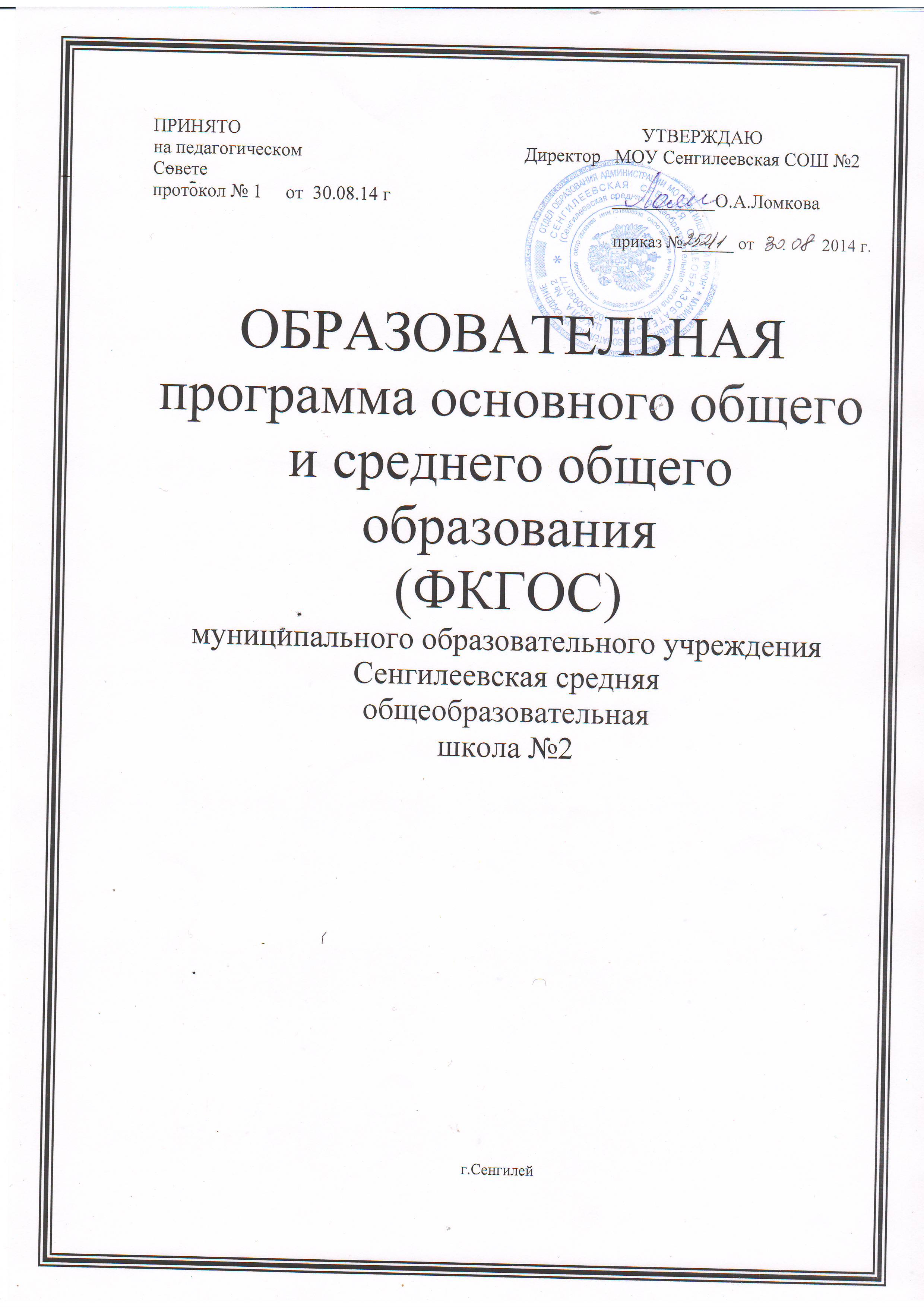 СодержаниеВВЕДЕНИЕНастоящая образовательная программа является нормативно-правовым документом МОУ Сенгилеевская средняя общеобразовательная школа №2 и определяет содержание образовательной политики и особенности организации учебно-воспитательного процесса на период до 2017 года. Образовательная программа школы строится на основе:Закона РФ «Об образовании».Концепции модернизации российского образования на период до 2015 года.Федерального компонента государственного стандарта общего образования.Федеральный государственный образовательный стандарт начального общего образованияТипового положения об общеобразовательной средней школе.Устава школыОбразовательная программа носит общекультурный характер, является общедоступной и общеприемлемой для всех групп учащихся, независимо от уровня их  способностей. В основе образовательной программы лежит содержание образования, которое разрабатывается на основе федерального, регионального компонентов и компонента образовательного учреждения и определяется современными целями общего образования, определёнными в концепции  модернизации Российского образования на период до 2015 года.  Образовательный аспект: освоение учащимися целостной системы универсальных знаний, умений, навыков и способов самостоятельной деятельности, т.е. ключевых компетентностей      Развивающий аспект: развитие личности учащегося, его познавательных и созидательных возможностей.      Воспитательный аспект: формирование у школьников гражданской ответственности и правового самосознания, духовности и культуры, инициативности, самостоятельности, толерантности, способности к успешной социализации в обществе и активной адаптации на рынке труда.      Исходя из поставленной триединой цели, образовательная программа раскрывает всю систему предоставляемых школой образовательных услуг: учебный процесс, внеурочную деятельность, дополнительное образование детей.Характеристика школы и принципов её образовательной политики.1.1.Общие сведения о школеПолное наименование образовательного учреждения в соответствии с Уставом: муниципальное образовательное учреждение Сенгилеевская средняя общеобразовательная школа №2Юридический адрес: 433380,  Ульяновская обл.,   г. Сенгилей, улица   Новая Линия, дом 36.Фактический адрес: 433380,  Ульяновская обл.,   г. Сенгилей, улица   Новая Линия, дом 36.Телефоны: директор 8(84233) 21-8-65.Адрес электронной почты:senmha75@mail.ruАдрес сайта: Seng2ucoz.ru, Seng2-zdorov.ucoz.ruУчредитель: Администрация муниципального образования «Сенгилеевский район».Организационно-правовая форма.Юридическое лицоЛицензия на право ведения образовательной деятельности- Серия  73Л01 №0000191, (бессрочная) выдана Комитет по надзору и контролю в сфере образования Ульяновской области Свидетельство о государственной аккредитации. Серия 73А01 №0000100, регистрационный № 2203 от 31 мая 2013 г. Реализуемые образовательные программы в соответствии со свидетельством.начального общего, основного общего, среднего (полного) общего образования            1.2.Принципы образовательной политики школыСенгилеевская средняя общеобразовательная школа №2 представляет собой  типовое среднее общеобразовательное учреждение, осуществляющее основную образовательную деятельность.  Школа №2  основана  1956, в 2014 году обучается 241 учащийся в 11-ти классах комплектах, из них  4 класса в начальной школе, 5 классов в среднем звене, 2 класса в старшем звене. Обучение  в начальной школе (1-4 кл.)  и в 5-6 кл. ведётся в соответствии с федеральным государственным образовательным стандартом начального общего образования (приказ Министерства образования и науки российско Федерации №373 от 06.10.2009 г.) по учебно-методическому комплексу «Планета знаний». Ученики 1 – 4   классов имею возможность посещать группу продлённого дня.  Ежегодно для будущих первоклассников ведётся подготовка к обучению в первом классе по авторской программе Исмаиловой Н.С. «Предшкольная пора».  Со 2 класса учащиеся изучают  английский язык.Материально-техническая база школы не полностью удовлетворяет современным требованиям: 1 спортивный зал, компьютерный класс, 2 учебные мастерские, кабинет социального педагога, библиотека, кабинет здоровья, хоккейная коробка.Обучение в школе ведут 26 педагогов с высоким профессиональным уровнем.В школе введён курс  «Основы религиозных культур и светской этики»Традицией школы№2 является активная внеурочная  деятельность. Школа поддерживает творческие контакты с учреждениями культуры и спорта:  МОУ ДОД Сенгилеевская ДШИ, Сенгилеевский педагогический колледж, МОУ ДОД Сенгилеевский центр детского творчества, МОУ ДОД Сенгилеевский ДЮКФП, МУК ЦБС, МУК «Муниципальный культурный комплекс» администрации МО «Сенгилеевский район»        Для развития творческих   и  спортивных способностей функционирует  9  кружков и секций за счёт  Вовлечение участников образовательного процесса, социальных партнёров в деятельность общеобразовательного учреждения  в 2010-2011 и 2011 – 2012 учебных годах.Ежегодно учащиеся активно принимают участие в школьных мероприятиях: «День знаний», «День учителя», «День пожилого человека», «Добрые дела», «Праздник осени», «Посвящение в старшеклассники», «Выборы правительства школы», «Новый год», «Рождественские встречи», «Мисс Весна», «День Победы», «Последний звонок», «Выпускной бал».Большая внеклассная работа позволяет активно вовлекать учащихся школы в городские и областные мероприятия и конкурсы. Они являются постоянными участниками, призёрами творческих и научных конкурсов, спортивных соревнований.Результаты участия учащихся 7-9, 11 класса в конкурсахУчастие в городских  мероприятиях, результативностьУчастие в районных мероприятиях, результативностьУчастие в областных конкурсах, мероприятиях, результативностьУчастие в  региональных конкурсах, мероприятиях, результативностьУчастие во всероссийских конкурсах,  мероприятиях, результативностьУчастие в межрегиональных конкурсах, мероприятиях, результативностьУчастие в международном конкурсах,  мероприятиях, результативностьМуниципальное образовательное учреждение Сенгилеевская средняя общеобразовательная школа № 2 ориентирована на обучение и воспитание учащихся, на развитие их интеллектуальных и физических особенностей, образовательных потребностей с учётом их индивидуальных и личностных  способностей и возможностей. Это достигается путём создания адаптивной педагогической системы, благоприятных условий для образовательного, умственного, нравственного и физического развития каждого ученика.В соответствии с социально - экономическими потребностями современного общества основными направлениями деятельности школы являются:- укрепление здоровья учащихся, мониторинг их физического развития и подготовленности,- повышение качества образования через применение деятельностного подхода в обучении.- использование современных образовательных технологий в УВП,- повышение профессионального мастерства педагогов.1.3.Социальное окружение школы.Роль школы в социуме. Влияние социального окружения школы на образовательную среду ОУ.	МОУ Сенгилеевская средняя общеобразовательная школа №2 расположена на улице Новая линия 36. В окружении школы находится – спортивный комплекс «Олимп», 1 медицинское учреждение.Школа сотрудничает с дошкольным учреждение  «Берёзка»        По сложившейся традиции МОУ Сенгилеевская СОШ №2 является культурно-досуговым центром. Для детей функционируют оздоровительный лагерь, летняя спортивная площадка, работают клубы выходного дня.Для ветеранов, инвалидов и пожилых людей – акции милосердия.1.4Сведения об учащихсяСредняя наполняемость классов по ступеням, по школеСредняя наполняемость  классов по школе 23-24 человека.Национальный состав обучающихся1.5.Характеристика педагогического коллектива:Количество  учителей на 1 сентября Образовательный уровеньДанные по педагогическому стажуДанные по возрастуСредний возраст коллектива составляет 44 года.Квалификационный  уровеньВнутреннее совмещениеТаким образом школа полностью укомплектована квалифицированными, опытными кадрами. Вакансий нет.1.6.Характеристика семей.Социальный состав семей   свидетельствуют  о том, 66 % составляют полные семьи; многодетных семей -74,8 %, неблагополучных – 1,5 %, опекаемые дети -2%, дети инвалиды -3%.Социальный состав семей         Занятость родителей в сфере трудовой деятельности свидетельствует о том, что  большинство родителей занято в сферах производства, обслуживания и торговли  76%, безработные   - 12%,  пенсионеры -10%.         Уровень образования родителей показывает преобладание родителей с средне-специальным образованием. Доля родителей с высшим образованием составляет 18%; родители, имеющие начальное образование  - 2%; не имеющие  образования - 0% от  общего числа родителей. В результате необходима организация помощи родителям в воспитании и обучении детей. Проводить индивидуальную профилактическую работу с несовершеннолетними и семьями, оказавшимися в трудной жизненной ситуации, и нуждающимися в оказании социальной помощи. Индивидуальная  профилактическая работа включает в себя социальную адаптацию, социальную реабилитацию, мероприятия по защите прав, сопровождение индивидуального развития ребёнка, оказание помощи семье, организацию обучения, отдыха, трудоустройства. 2.Аналитическое обоснование образательные программы      На сегодняшний день в МОУ Сенгилеевская средняя общеобразовательная школа №2 реализуются следующие образовательные программы.     Ежегодная подготовка дошкольников осуществляется по авторской программе Н.С.Исмаиловой «Предшкольная пора».Начальная школа.Во второй половине дня функционируют две группы продлённого дня. Все учащиеся, посещающие ГПД охвачены внеурочной деятельностью и занятиями в кружках и секциях.Основная школа. Старшая школа. В старшей школе в 2013-2014 учебном году обучается один универсальный класс, в котором 7 человек.2.1. Здоровье учащихся          В плане организации работы по сохранению и укреплению здоровья и здорового образа жизни  было запланировано решение следующих задач: оценка положительных и отрицательных тенденций, влияющих на самочувствие и здоровье ученика, оказание помощи ученику в освоении программы самооздоровления. Коллектив школы работал и продолжает работать в направлении охраны и укрепления здоровья в современных образовательных технологиях.	Оздоровительная работа в школе включает в себя:	теоретическую и практическую деятельность ОБЖ;проведение профилактической работы;месячник ЗОЖ, дни здоровья, внеклассные, кружковые и секционные работы.проведение профилактических занятий и консультаций психолога;В учебно-воспитательной работе решается задача гигиенического нормирования учебной нагрузки и объема домашних заданий с учетом школьного расписания. На уроках и во внеурочной работе применяются здоровьесберегающие технологии, на основе которых построены общеклассное взаимодействие и микрогрупповая работа.Важным моментом здоровьесберегающей деятельности является проблема внеурочной занятости детей и организация их досуга:организация физкультурно-оздоровительных и спортивно-массовых мероприятий;реализация системы просветительской работы с учениками по формированию у учеников культуры отношения к своему здоровью;система школьного самоуправления;развитие системы внеурочной занятости детей.Проблему здоровьесберегающей деятельности в общеобразовательном учреждении невозможно отделить от организации физкультурно - оздоровительной работы с учащимися. В школе проводятся занятия для детей, включающие в себя подвижные игры на свежем воздухе, общеразвивающие упражнения, спортивные эстафеты, соревнования.  В школе регулярно проводятся Дни здоровья с привлечением всех детей, преподавателей и родителей.    Также сложилась система просветительской работы с учениками, включающая в себя проведение уроков здоровья, тематических бесед, часов интересного общения, практических занятий, конкурсов рисунков и агитационных плакатовВ школе большое внимание уделяется способности выпускника в дальнейшей, взрослой жизни адаптироваться к окружающей действительности.Положительные тенденции - осуществляется выполнение санитарно-гигиенического режима в школе, организация горячего питания, стремление к максимальному охвату детей спортивными секциями в школе и вне ее, создание здоровьесберегающей среды для учащихся, летнее оздоровление.В 2013-2014 учебном году   медосмотр специалистами не проводился.     Состоят на «Д» учете на конец года всего   85  человек. Но все данные медицинского работника приведены в следующих таблицах.Уровень и структура общей заболеваемостиУровень и структура острой заболеваемостиРаспределение по группам здоровьяОтмечается высокий процент детей перенесших в текущем учебном году острые распираторные заболевания (более 50%). Дети, принятые в школу, уже имеют хронические заболевания и отклонения в здоровье.Обучались по программам индивидуального обучения на дому по общеобразовательной программе:Кольцов Ярослав –9 класс;Шереметьев Андрей – 9 класс.По программе 8 вида:1. Неклюдов  Сергей – 8 классПо программе 7 вида:1. 	ЗадковПавел–8 класс;2. Ларина Дарья -7 класс;Уровень физической подготовленности учащихся за 2012 -2013  уч. годУровень физической подготовленности учащихся за 2013 -2014  уч. годВсего проходили тестирование 192 (93%)Итоговые результаты школьного тестирования физического развития и двигательной подготовленности учащихся в 2013-2014 учебном годуШкола принимала участие во всех спортивных соревнованиях различного уровня. В итоге : 8 призовых мест городского уровня, 23 призовых места районного уровня и 11 – областного уровня. Ученик 8 класса Башмаков А. стал лауреатом губернаторской премии за спортивные достижения.По сравнению с 2012-2013 учебным годом количество призовых мест значительно выросло. В 2012-2013учебном году -22 призовых места:1 всероссийского уровня, 5-областного и 16 районного и городского уровней.2.2.Обученность школьниковСведения о составе и успеваемости учащихся по МОУ Сенгилеевская  СОШ №2  за    2013 - 2014 учебный годУспеваемость учащихся  (в динамике за 3 года по ступеням образования)Сравнительный  анализ  качества знаний по классам (в динамике за 5 лет)2.3.Познавательный интерес учащихся, его устойчивость и динамика:       Анкетирование учащихся показало, что познавательный интерес зависит от характера взаимоотношений учителя и ученика, профессионализма учителя, таланта классного руководителя, его авторитета, материально-технической базы школы.         В школе есть учащиеся, у которых  разносторонние интересы направлены на углубленное изучение предметов.Уровень учебной мотивации   В школе преобладающее число учащихся со средним уровнем учебной мотивации. Однако велика доля учащихся с низким уровнем учебной мотивации, отсутствие же мотива учения затрудняет процесс приобретения знаний и умений, таким образом является одной из важнейших причин возникновения у детей проблем учебного и  психологического характера.   Высокий уровень мотивации учения необходим для достижения успеха в учебе.Характеристика уровня профессиональной идентичности учащихсяАнализ уровня сформированности профидентичности показал, что 35% учащихся имеют ярко выраженный статус сформированности профидентичности, у 25% учащихся средняя степень выраженности кризиса профвыбора, у 7%- выше среднего кризис выбора,3% учащихся имеют среднюю степень выраженности неопределённого состояния профидентичности.2.5 Анализ воспитательного потенциала школы (по Полякову С.Д.)   Для построения целеустремлённой воспитательной политики, организации эффективного управления воспитания в школе необходимо, прежде всего знать воспитательный потенциал. Его анализ складывается из анализа пяти факторов: школьники, педагоги, администрация, материальные условия и социальная среда.Первый фактор – «Школьники».     1. Интересы школьников. Среднее звено (7-9классы)-свободное внедеятельностное общение, учёба, спорт, музыка, чтение, изучение компьютера, домоводство.    Старшеклассники- свободное внедеятельностное общение, спорт, учёба, трудовая и организационная деятельность, изучение компьютера.   2.Ожидания школьников от школьной жизни. 75% школьников хотят, чтобы жизнь в школьном коллективе была интересной, было больше дружеского общения друг с другом, с учителями. 25% учащихся ожидают обычной учебной деятельности.3.Неформальный актив по подросткам и старшим классам составляет 20%.   Второй фактор –«Педагоги».1.Культурно-творческий потенциал педагогов. Интересы - спорт, краеведение, музыка, живопись, театр, компьютер, декоративно-прикладное творчество, фольклор, чтение.Общее число культурных итересов-8. Педагогов с открытой творческой ориентацией- 40%.2.Средний балл – отношения к воспитанию -3.3.Компетентных лидеров в сфере воспитания в педагогическом коллективе 83%. Третий  фактор –«Администрация». Директор, заместители директора рассматривают воспитание как приоритетный смысл существования школы. Директор и заместители имеют успешный опыт воспитательной деятельности (в том числе в позициях организаторов внеучебной деятельности: заместителя директора по воспитательной работе). Между членами администрации преобладают отношения  взаимопонимания и конструктивного сотрудничества . Четвёртый  фактор воспитательного потенциала –«Материально-технические условия».    Имеются свободные помещения для сбора всей школы, параллелей, отдельных коллективов и микрогрупп. Есть спортивный зал, актовый зал, спортивная площадка, организаторская комната сбора актива школы. А также во второй половине дня все классные комнаты. Имеется минимальный набор для ведущих направлений деятельности школы (компьютерный класс, аппаратура для музыкального оформления праздников и концертов, учебные мастерские для трудовой деятельности (для мальчиков и девочек).   Пятый  фактор –«Среда».    Преобладают семьи со средним специальным образованием взрослых с культурно-творческими интересами. Преобладающая позиция родителей- положительное отношение к школе, доверие учителям, одобрение факта внеучебной деятельности.  В МОУ Сенгилеевской СОШ №2 сложилась определённая система воспитательной работы, органически связанная с учебно-познавательным процессами внеурочной деятельностью, которые обеспечивают личностное развитие учащихся.3. Проблемы, сдерживающие развитие школьников, концептуальные подходы к их решению.В законе об образовании РФ,  «Стратегии модернизации содержания общего образования», в «Федеральном компоненте государственного образовательного стандарта общего образования», типовом положении о школе, базисном учебном плане изложены требования, предъявляемые государством школе.      На основе анализа требований, предъявляемых школе, сформулируем требования социального заказа:- Школа должна создавать условия для получения образования всеми детьми (доступность образования).- Школа – это государственное муниципальное образовательное учреждение, которое реализует образовательные программы начального, общего и среднего образования и обеспечивает условия получения учащимися современного качественного образования.- Общеобразовательная школа должна формировать целостную систему универсальных знаний, умений и навыков, а также опыт самостоятельной деятельности и личной ответственности обучающихся, т.е. ключевые компетентности, определяющие современное качество образования.- Введение новых государственных стандартов общего образования требует обновления содержания образования, освоения новых педагогических, информационно- коммуникационных технологий и др. технологий;- САНПиН и Госпожарнадзор требуют создания условий для здоровьесбережения и комплексной безопасности обучающихся.Родители наших учеников выступают основными заказчиками школе. Анализируя требования родителей по результатам анкетирования можно составить некий образ школы, в которой хотят обучать своих детей:- это школа, где хорошо учат по всем предметам;-школа должна давать современное образование, позволяющее ученикам продолжать образование в ВУЗах и средних профессиональных учебных заведениях, часто говорится о необходимости углубленного изучения ряда предметов.- школа должна следить за состоянием здоровья учащихся и способствовать сохранению и формированию здоровья учеников;- в школе должны работать интеллигентные педагоги, уважающие личность ребёнка и заниматься с ним не только на уроках, но и после уроков;- в школе должен быть порядок и дисциплина;- в школе должна быть интересная внеучебная жизнь  (кружки, экскурсии, спорт и т.д.), т.е. предоставляться возможности для получения дополнительного образования;- дети в школе должны хорошо питаться;- дети должны учиться на современном, новом оборудовании;- в школе должны быть созданы условия для детей с трудностями в обучении;- в школе должны быть условия для предшкольного образования дошкольников;- школа должна предоставить платные образовательные услуги для подготовки в ВУЗ;- в школе должны быть условия для развития научно-исследовательской деятельности учащихся;ВУЗы и средние специальные учебные заведения предъявляют требования к выпускникам школы:- высокий уровень знаний, широкая эрудиция выпускников;- мотивированность выпускников школы на продолжение образования;             Учителя, как правило, присоединяются к характеристике такой школы и так определяют дополнительные требования к тому образованию, которое они должны давать и к условиям своей работы;- школьное образование должно быть широким, универсальным, системным;- должна осуществляться преемственность в образовании;- в школе должны быть  свои традиции;- школа должна предоставлять выбор предметов для углубленного профильного образования, ориентируя детей на продолжение образования.Требования к условиям работы педагогов:- в школе должен быть тёплый психологический климат;- должна быть предоставлена возможность творчества, участия в экспериментальной работе;- должны быть условия для профессионального роста педагогов;- желательно работать на современном оборудовании;Интересы учеников, как правило, представляют их родители.За основу сравнения возьмём требования, предъявляемые разными категориями общества в социальном заказе, выделим положительное, достигнутое, то, что в последствии можно сохранить и преумножить, определить как конкретное конкурентное преимущество нашей школы. Особенно остановимся на результатах, несоответствующих желаемому, чтобы затем сформулировать проблемы. Так как у разных заказчиков общества схожие требования к школе, составим обобщённый социальный заказ школе.1группа. Требования к кадрам.(Кто должен учить?)1.1.В школе должен быть достигнут необходимый и достаточный уровень качества преподавания по всем предметам;1.2.В школе должны работать профессиональные, интеллигентные люди, уважающие личность ребёнка. Педагог должен знать и учитывать физиологические, возрастные и индивидуальные особенности  ребёнка, уровень его функциональных возможностей.1.3.В школе уровень педагогического мастерства должен быть достаточным для ведения экспериментальной, инновационной работы 9креативность педагогов).2 группа. Требования к содержанию образования.(Чему должны учить?)2.1. Школа должна обеспечивать получение современного образования, образовательная программа должна быть разноуровневой и вариативной, образовательная программа  должна строиться на основе компетентностного подхода, должны быть индивидуальные образовательные программы для обучения одарённых детей и детей, имеющих низкий уровень обученности и обучаемости;2.2. Школа должна давать возможность получения дополнительного образования в развитии творческих способностей и предпрофильной и профильной подготовке по предметам за рамками учебного плана.2.4. Школа должна оказывать дополнительные платные услуги;2.5. Школа должна использовать систему внеурочной воспитательной деятельности (кружки, секции, олимпиады, исследовательские и научные общества учащихся для развития творческих  способностей учащихся).3 группа.Требования к результатам – качество образования.(С какими результатами должны учить?)3.1.В школе должен быть достигнут необходимый уровень качества обучения по всем предметам3.2.Школа должна создавать систему воспитательной работы создавать условия для реализации творческих возможностей школьников, их участие в конкурсах, творческих, спортивных состязаниях различного уровня, обеспечить высокий уровень воспитанности учащихся.3.3.Школа должна способствовать развитию личности учащихся.3.4.Школа должна готовить учащихся к продолжению образования, трудовой деятельности, к жизни в семье и обществе (уровень социализации учащихся).3.5.Школа должна способствовать сохранению здоровья школьников.4 группа. Требования к организации управления УВП В школе должна функционировать система управления достижением оптимальных конечных результатов:4.1. В школе должна быть информационно-аналитическая служба, обеспечивающая сбор, обработку внутришкольной педагогической информации, выявление отклонений жизнедеятельности ОУ;4.2. В школе должны быть действенные органы государственно- общественного управления – совет школы.4.3 В школе должна быть действенная система мотивации всех участников УВП.4.4. В школе должна обновляться и развиваться материально- техническая база.5 группа. Требования к условиям организации УВП.5.1.Школа должна осуществлять контроль за физиолого-гигиеническими условиями организации учебного процесса;5.2.В школе должны быть порядок и дисциплина; 5.3.Учащиеся и учителя должны хорошо питаться в школе;5.4.Школа должна обеспечить условия безопасности всем участникам УВП.    Анализируя проблемы, полученные как результат сопоставления социального заказа и действительных результатов работы школы, проведённых администрацией и педагогическим коллективом,  педагогический и родительский, Совет школы  уточнили следующую иерархию проблем по степени их важности и приоритетности решения. Ранжирование данных проблем позволит коллективу школы соответствующим образом поставить цели, задачи, сформулировать миссию своей школы, спланировать результаты своей работы.   По мнению педагогов и родителей (проводилось соответствующее исследование по определению значимости решения проблем, стоящих перед школой), на 1 месте стоит проблема управления качеством образования (результатов УВП). Именно ориентированными на результат, реальными, достижимыми и должны быть цели работы школы. Основными критериями результативности работы школы мы считаем:1) уровень здоровья всех учащихся не должен снижаться за годы учёбы в школе; 2 )уровень обученности учащихся должен соответствовать уровню обучаемости ученика  и быть достаточным для продолжения образования и успешного трудоустройства;3) уровень развития школьников (интеллектуальный потенциал, эмоциональная устойчивость, мотивация учения и др.). Потенциальные  возможности ребёнка должны быть реализованы в учебной деятельности; 4) уровень воспитанности учащихся; 5) уровень социализации учеников 9осуществление жизненных планов и намерений выпускников)..      По степени важности на 2 место педколлектив ставит проблему отбора содержания образования, необходимость разработки образовательной программы на основе компетентностного подхода.      Проблемы организации УВП ставятся и родителями и педколлективом на 3 место по степени важности. Без решения проблемы оптимальной организации УВП с учётом нынешнего состояния здоровья детей, никакие педагогические новшества в содержании обучения не будет эффективным. Анализ проблем, сдерживающих развитие школьников и концептуальных подходов к их решению, социального заказа школе, даёт ответ на вопрос: какие инновационные процессы должны реализовываться:обновление содержания образования;внедрение новых образовательных технологий и принципов организации УВП;создание внутришкольной системы управления качеством образования, обеспечивающей объективную оценку качества образования в соответствии с требованиями государственных образовательных стандартов;внедрение механизмов государственно-общественного  управления качеством предоставляемых школой образовательных услуг.Миссия школы:Создавать наиболее благоприятные условия развития для учащихся с учётом различия их склонностей и способностей.         Наша школа – школа, которая обеспечивает получение основного и общего (полного) среднего образования каждому ученику в соответствии с федеральным компонентом государственного стандарта. Школа реализует компетентностный, деятельный подход в обучении через эффективное использование современных технологий образования. Это позволяет снизить уровень нагрузки и сохранить здоровье всех участников УВП.            Компетентностный подход усиливает практикоориентированность образования, его прагматический, предметно-профессиональный аспект.Многообразие, вариативность и индивидуализация образовательных программ, учебных планов, учебных программ, форм обучения, обеспечивают возможность выбора и осуществления индивидуальной траектории образования каждой личности;- переориентация жёсткого учебного процесса с едиными для всех учащихся учебными планами и программами на такую систему, которая давала бы возможность в максимальной степени учитывать индивидуальные возможности и интересы каждого ученика;Кроме этого, выпускники школы должны быть социально востребуемы, т.е. легко адаптироваться в жизни, быть социально компетентными. Поэтому школа должна способствовать приобретению учащимися необходимого багажа знаний, умений, навыков для последующей профессиональной самореализации. Для этого в школе существует профильное обучение,  помогающее детям уже в школе готовиться к дальнейшей трудовой деятельности и поступлению в ВУЗы, средние учебные заведения.Цель развития школы:Создать культурно-образовательное пространство для формирования личности:обладающей знаниями, а так же способностью эти знания использовать на практике, что связано с приобретением необходимых умений и навыков. Такую личность, такого человека называют знающим, образованным, компетентным.воспитанной на принципах нравственности, гражданственности и патриотизма как обязательно условия выживания в рамках глобализации общественных процессов и экономики;полностью реализующей свои потенциальные возможности в учебной и внеучебной деятельности в школе, имеющей возможность развития своих способностей;обладающей здоровьесберегающей компетентностью;обладающей социальной компетентностью, способностью реализовать свои жизненные планы и устремления.4. Содержание образования   Обновление содержания образования тесно связано с модернизацией педагогических технологий. Реализация цели развития школы возможна только при осуществлении деятельностного подхода в обучении через формирование компетентностей школьников.   Деятельностный подход в обучении основан на формировании у учащихся умений выделять в изучаемом материале существенные свойства и отношения, которые могли бы служить ориентирами, опорными точками для любого частного задания данной области. Для успешного формирования умения выполнять то или иное действие необходимо прежде самому учителю овладеть умениями осуществлять анализ структуры действия, чётко представлять из каких элементов(операций) складывается его выполнение. Выполнение сложных действий выполняется по этапам. В процессе формирования умений и способов деятельности выделяют этапы:осознание учащимися значения овладения умением выполнять данное действие (мотивационная основа действия);определение цели действия;уяснения научных основ действия;определение основных структурных компонентов действия, общих для широкого круга задач и не зависящих от условий, в которых выполняется действие(такие структурные компоненты выполняют роль опорных пунктов действия);определение наиболее рациональной последовательности выполнения операций, из которых складывается действие, т.е. построение модели(алгоритма) действия (путём коллективных или самостоятельных поисков);организация небольшого количества упражнений, в которых действия подлежат контролю со стороны учителя;обучение учащихся методам самоконтроля;организация упражнений, требующих от учащихся умений самостоятельно выполнять данное действие, если условия меняются;использование определённого умения при выполнении действия для овладения новыми, более сложными умениями, в более сложных видах деятельности;Образовательная программа школы, разрабатываемая на основе федерального компонента Госстандарта предполагает следующие подходы в изучении предметных областей:     Вышеуказанные подходы внесены в рабочие программы по предметам.Они позволят обеспечить решение следующих задач, связанных с обновлением содержания образования:усиление личностной ориентации содержания образования;усиление воспитательного потенциала и социально-гуманитарной направленности содержания образования;усиление роли дисциплин, обеспечивающих успешную социализацию учащихся,- экономики, истории, литературы, русского и иностранного языков, улучшение профессиональной ориентации и трудового обучения;деятельностный характер образования, направленность содержания образования на формирование общих учебных  умений и навыков, обобщённых способов учебной, познавательной, коммуникативной, практической, творческой деятельности, на приобретение учащимися опыта этой деятельности;формирование ключевых компетенций – готовности учащихся использовать усвоенные знания, умения и способы деятельности в реальной жизни для решения практических задач;овладение учащимися умениями пользоваться компьютером;укрепление здоровья учащихся:недопущение  перегрузок;соответствие содержания образования возрастным закономерностям развития учащихся, их особенностям и возможностям на каждой ступени;повышение удельного веса и качества занятий физической культурой;повышения качества образования;повышение грамотности чтения, математической и естественнонаучной грамотности до уровня требований, определённых международными исследованиями качества образования РISA.        Вышеперечисленные цели и задачи находят отражение в учебных программах по каждой учебной дисциплине. Достижение поставленных целей и задач невозможно без интеграции учебного процесса, внеурочной деятельности, дополнительного образования, предоставляемого школой.       В их интеграции мы видим потенциальные возможности роста качества образования. В качестве основополагающих принципов интеграции мы берём следующие: единство целей обучения, воспитания и развития обучающихся; преемственность в содержании обучения и воспитания; деятельностный или компетентностный подход в обучении и воспитании.        Интеграция учебного процесса, внеурочной деятельности и дополнительного образования позволят наиболее успешно решить задачи развития образовательного учреждения в соответствии со стратегией развития российского образования. Применительно к нашему ОУ мы определяем в соответствии со стратегическими задачами следующие направления деятельности        При отборе содержания для обучения, воспитания и развития учащихся за счёт компонента образовательного учреждения мы используем критерии, предъявляемые к школам, участвующим в конкурсе образовательных учреждений, внедряющих инновационные образовательные программы. Это:высокое качество результатов обучения и воспитания;эффективное использование современных образовательных технологий, в том числе информационно-коммуникативных, в образовательном процессе;сочетание принципов единоначалия и самоуправления;отсутствие отрицательной динамики состояния здоровья обучающихся;позитивное отношение родителей, выпускников и местного сообщества к ОУ;обеспечение условий безопасности участников образовательного процесса;участие в фестивалях, конкурсах, смотрах на разных уровнях;создание условий для внеурочной деятельности обучающихся и организации дополнительного образования.5.Особенности организации учебного процесса. Технологии обучения и воспитания.5.1.Общая характеристика учебного планаОбщая характеристика учебного планаОсновные цели и задачи обучения в МОУ Сенгилеевская средняя общеобразовательная школа №2:обеспечение гарантий реализации конституционных прав ребенка на полноценное бесплатное общее образование;доступность;качество;эффективность.Общая направленность учебного плана:поддержка вариативности системы образования;обеспечение равного доступа к полноценному образованию всем обучающимся в соответствии с их индивидуальными способностями и потребностями; обеспечение общего универсального образования, установленного образовательным государственным стандартом;поддержка интегративного освоения и использования информационных и коммуникационных технологий в различных дисциплинах;формирование и развитие навыков проектно-исследовательской деятельности;на помощь в самоопределении и социальной адаптации обучающихся в современных социально-экономических условиях.При составлении учебного плана учитывались следующие требования:максимально допустимый в неделю объем учебной нагрузки;минимальное количество часов, необходимых для изучения программы конкретного учебного предмета;обеспечение необходимой подготовки выпускников к итоговой аттестации.Учебный план школы соответствует статусу учреждения.  Учебный план составлен на основании базисного учебного плана и сохраняет в необходимом объеме содержание образования, являющееся обязательным на каждой ступени обучения. При составлении учебного плана сохранялась преемственность между ступенями обучения и классами, сбалансированность между предметными циклами, отдельными предметами.Учебный план школы состоит из трех компонентов: федерального, регионального и компонента образовательного учреждения и включает в себя две части: инвариантную и вариативную.Образовательная программа «Культура здоровья» реализуется через систему внеклассной работы.Представленный учебный план соответствует двум ступеням обучения:Вторая ступень – основное общее образование (7 – 9 классы) – 3 класса,Третья ступень – среднее (полное) общее образование (10 – 11 классы) – 2 класса.  	Образование для обучающихся с возможностями здоровья осуществляется в общеобразовательных классах по индивидуальным учебным планам в т.ч. и по программам  VII и VIII видов.	Школа работает в режиме 6-дневной учебной недели. Продолжительность учебного года в 7-9-х классах – 35 учебных недель. Продолжительность урока – 45 минут. Продолжительность учебного года в  11 классе – 37 учебных недель (включая итоговую аттестацию). Продолжительность урока – 45 минут. Все классы занимаются в 1 смену.Вторая ступень  (7-9 классы-ГОС)Учебный  план  для 7-9 классов на  2014/2015 учебный год составлен с учётом   следующих нормативных документов:1.Федеральный закон от 29.12.2012 г.  № 273 –ФЗ  «Об образовании в Российской Федерации».2.Постановление Главного государственного санитарного врача РФ от    29.12.2010 № 189 «Об утверждении СанПиН 2.4.2.2821-10 «Санитарно-эпидемиологические требования к условиям организации и обучения в общеобразовательных учреждениях».3. Федеральный базисный учебный план, утверждённый приказом Министерства образования РФ от 09.03.2004 № 1312, с учётом изменений, внесённых приказами Министерства образования и науки РФ от 20.08.2008 № 241, от 30.08.2010 № 889, от 03.06.2011. № 1994, от 31.01.2012 №69, от01.02.2012 №74.4. Приказ Министерства образования РФ № 29/2065-п от 10.04.2002. «Об утверждении учебных планов специальных (коррекционных) образовательных учреждений для обучающихся, воспитанников с отклонениями в развитии».    5. Письмо Министерства образования Ульяновской области от 05.07.2012 №73- иогв-22-01/4279исх   «Рекомендации по организации внеурочной деятельности  в ОУ, реализующих  общеобразовательные программы основного общего образования».6. Распоряжение Министерства образования Ульяновской области  № 929-р  от 15 марта 2012  «Об утверждении регионального базисного учебного плана и примерных учебных планов образовательных учреждений Ульяновской области, реализующих программы общего образования».     7. Примерные программы по предметам.8.Федеральный перечень учебников и пособий, рекомендованных и допущенных Министерством образования РФ на 2014-2015 учебный год.Учебный план состоит из трех компонентов: федерального, регионального и компонента образовательного учреждения и включает в себя две части: инвариантную и вариативную.  		Учебный план основной школы рассчитан  на шестидневную учебную неделю  с продолжительностью уроков 45 минут.Образовательная программа «Культура здоровья» реализуется через систему внеклассной работы.Учебный предмет «Искусство» в 5-7 классах изучается как отдельные предметы «Музыка», «Изобразительное искусство», а в 8-9 классах как интегрированный курс «Искусство».Часы регионального компонента используются:на выполнение учебной  программ по русскому языку в  7 классе-1 час;на изучение краеведческой составляющей учебных программ : по истории в 9 классе. Литературное, историческое краеведение изучаются как отдельные модули:  в 7 классе «Историческое краеведение»- 1 час, «Географическое краеведение»- 1 час и  «Литературное краеведение»  в 9 классе ;на изучение предмета «Мировая художественная культура» в 8 классе – 1 час;на изучение предмета «Технология» в 8 классе – 1час;в 7, 9 классах 1 час в неделю - на изучение предмета «Основы безопасности жизнедеятельности»;на изучение предмета «Основы профессионального самоопределения» в 9 классе- 1 час.Часы школьного компонента используются:в 7 классе: на изучение «Информатики и ИКТ»- 1 час, факультатив по математике «Задачи повышенной сложности»- 1 час;в 8 классе: факультатив по физике «Физика . Путь поисков и открытий»,  спецкурс по русскому языку «Учимся писать изложения и сочинения» – 1 час; элективные курсы по математике «Задачи на смеси и сплавы»-0,5 ч, «Тождественные преобразования выражений»-0,5 ч.в 9 классе: спецкурс по математике «Решение типовых заданий» - 1 час,  факультатив  по обществознанию «Человек и его права»- 1 час.На данной ступени обучения предусмотрено деление классов на подгруппы на уроках иностранного языка, технологии, информатики и ИКТ.Учебный план 7-9  классов(2014-2015 уч.год)Среднее  общее образование.      Учебный  план  для 10-11 классов на  2014/2015 учебный год составлен с учётом   следующих нормативных документов:1.Федеральный закон от 29.12.2012 г.  № 273 –ФЗ  «Об образовании в Российской Федерации».2.Постановление Главного государственного санитарного врача РФ от    29.12.2010 № 189 «Об утверждении СанПиН 2.4.2.2821-10 «Санитарно-эпидемиологические требования к условиям организации и обучения в общеобразовательных учреждениях».3. Федеральный базисный учебный план, утверждённый приказом Министерства образования РФ от 09.03.2004 № 1312, с учётом изменений, внесённых приказами Министерства образования и науки РФ от 20.08.2008 № 241, от 30.08.2010 № 889, от 03.06.2011. № 1994, от 31.01.2012 №69, от01.02.2012 №74.4. Распоряжение Министерства образования Ульяновской области  № 929-р  от 15 марта 2012  «Об утверждении регионального базисного учебного плана и примерных учебных планов образовательных учреждений Ульяновской области, реализующих программы общего образования».5. Распоряжение Губернатора Председателя Правительства Ульяновской области от 08.07.09. № 403-пр «О подготовке граждан Ульяновской области к военной службе».6. Постановление Губернатора Ульяновской области №66 от 09.09.2010 «О мерах по подготовке граждан к военной службе».7. Распоряжение Министерства образования Ульяновской области №3768-р от 28.09.2010 «О мерах по подготовке обучающихся общеобразовательных учреждений Ульяновской области к военной службе».    8. Примерные программы по предметам.9.Федеральный перечень учебников и пособий, рекомендованных и допущенных Министерством образования РФ на 2014-2015 учебный год.          Учебный план средней школы рассчитан на шестидневную учебную неделю  с продолжительностью уроков 40 минут.     В 10 классе реализуется профильное обучение: агротехнический профиль инженерного направления. Учебный план представлен предметами базового, профильного уровней и элективными курсами.		На базовом уровне изучаются русский язык, литература, иностранный язык, история, обществознание, физическая культура, ОБЖ. На профильном: математика, физика, химия, биология, информатика. На элективные курсы в соответствии с региональным базисным планом отведены 4 часа:- по математике «Элементарная алгебра с точки зрения высшей математики. Рациональные алгебраические уравнения и неравенства»;-по русскому языку  «Основы редактирования»;- по физике «Физика в задачах»;- по информатике «Решение задач с помощью электронных таблиц».На предмет «Физическая культура» отводится по 3 часа в 10,11 классах.В связи с распоряжением Губернатора Председателя Правительства Ульяновской области от 08.07.2009 г. № 403-пр «О подготовке граждан Ульяновской области к военной службе» вводится 2-й час из регионального компонента на изучение Основ военной службы в рамках предмета «Основы безопасности жизнедеятельности». Учебный план старшей школы включает план непрофильного (универсального) обучения 11 класса.Федеральный компонент реализуется полностью, сохраняя базисное количество часов на обязательные образовательные области.Интегрированный учебный предмет «Обществознание» включает разделы «Экономика» и «Право».Часы школьного  компонента используются:Спецкурс по русскому языку «Трудные случаи  орфографии и пунктуации в 11 классе».Спецкурс по математике «Задачи с параметром».Спецкурс по обществознанию «Проблемы экономической, социально-политической и духовной жизни».Факультатив по биологии «Решение задач по цитологии и генетике».Факультатив по истории « Политические лидеры России XXвек».Факультатив по физике « Задачи по физике и методы их решения».Среднее общее образование (10 класс)Профильное обучение-агротехнический профиль инженерного направленияСреднее общее образование (11 класс)Непрофильное обучение5.2.Методическое обеспечение образовательного процессаУчебники на 2014-2015 уч. годдля обучающихся с ограниченными возможностями здоровья5.3.Доминирующие формы обучения и воспитания   Обновление содержания образования тесно связано с модернизацией педагогических технологий. Реализация цели развития школы возможна только при осуществлении деятельностного подхода в обучении через формирование компетентностей школьников.     Деятельностный подход в обучении основан на формировании у учащихся умений выделять в изучаемом материале существенные свойства и отношения, которые могли бы служить ориентирами, опорными точками для любого частного задания данной области. Для успешного формирования умения выполнять то или иное действие необходимо прежде всего  самому учителю овладеть умениями осуществлять анализ структуры действия,  чётко представлять из каких элементов(операций) складывается его выполнение. Выполнение сложных действий выполняется по этапам. В процессе формирования умений и способов деятельности выделяют этапы:осознание учащимися значения овладения умением выполнять данное действие (мотивационная основа действия).определение цели действия;уяснение научных основ действия;определение основных структурных компонентов действия, общих для широкого круга задач и не зависящих от условий, в которых выполняется действие (такие структурные компоненты выполняют роль опорных пунктов действия);определение наиболее рациональной последовательности выполнения операций, из которых складывается действие, т.е. построение модели (алгоритма) действия (путём коллективных или самостоятельных поисков);организация небольшого количества упражнений, в которых действия подлежат контролю со стороны учителя;обучение учащихся методом самоконтроля; организация упражнений, требующих от учащихся умений самостоятельного выполнять данное действие, ели условия меняются;использование определённого умения при выполнении действия для овладения новыми, более сложными умениями, в более сложных видах деятельности;Главной целью школы мы хотим сделать не только знания, умения и навыки, а самого ученика, т.е. личность. Но личность, существующая вне коллектива, это, к сожалению, человек несчастный, поскольку не реализованы в нём потребности человека, в ходе освоения которых он вырастает Личностью. Если же ребёнок и пытается реализовать их самостоятельно, то все равно вне коллектива он лишён возможности получить оценку своих достижений. Поэтому не менее важно воспитать личность, осознающую свою роль, свою значимость в человеческом сообществе (в классе, в школе, в обществе». Социальная перестройка общества открыла возможность для развития личности свободной от излишних рамок. Но нельзя не заметить, что подрастающий человек крайне редко в состоянии самостоятельно правильно оценить личностно значимые качества личности. Эта проблема неминуемо ставит педагога перед вопросом  духовности школьника. В нашем коллективе, в итоге, сформировалась окончательная цель учебно-воспитательной работы: Формирование развивающейся личности, способной к самореализации.Для достижения этой цели коллектив школы берёт за основу  ведущую идею В.А. Караковского – ориентация на личность школьника, его интересы и способности. В нашей школе продолжается создание  гуманистической воспитательной системы (ориентация на личность). На сегодняшний момент МОУ Сенгилеевская средняя общеобразовательная школа №2 находится на втором этапе построения воспитательной системы.Её основными принципами являются непрерывность, целесообразность, учёт психологических особенностей возраста и социума. Воспитательная система складывается из:системы мониторинга воспитательного процесса и личностного роста учащихся;форм активной воспитательной работы в системе предметных недель, из которых складывается годовой цикл школьных мероприятий;системы работы по созданию оздоровительной модели общеобразовательного учреждения;реализация психолого-педагогического сопровождения образовательного процесса психологической службой; самоуправления школьников «Школьное правительство», способствует самоутверждению и самораскрытию личности школьников;системы тематических классных часов;системы научно-методической работы школы по реализации методической темы: «Единство воспитания и обучения – важнейшее условие эффективности современного образовательного процесса»;использование личностно-ориентированных педагогических технологий  на уроках и во внеурочное время;система ранней профилактики девиантного поведения;система работы с родителями учащихся. В коллективе учителей формируется новое педагогическое мышление. Основу содержания воспитательной работы составляют общезначимые ценности: Человек, Здоровье, Семья, Отечество, Труд, Знания, Культура, Мир, Земля. Из них были выбраны приоритетные: Здоровье, Знания, Семья (у педагогов на педагогическом совете посредством рефлексивно-деловой игры,  у школьников и родителей – путём анкетирования). Гуманные отношения стали главным механизмом воспитания личности. В методах воспитания преобладают диалог, групповая дискуссия, метод создания педагогической  ситуации, условий для самореализации личности. Организационное строение школьного коллектива достаточно простое. Кроме  администрации школы и педагогического совета существует ещё и ученическое   самоуправление. Основные направления системы воспитания:духовно-нравственное, экологическое, патриотическое, интеллектуальное, художественно-эстетическое, спортивно-оздоровительное.  В школе осуществляется целенаправленная воспитательная политика, направленная на реализацию заявленных целей воспитания в пространстве жизнедеятельности школы в целом (в учебном процессе, во внеучебной и управленческой сферах). Основные черты этой политики: выработки единства школьного сообщества в отношении обучения, воспитания и развития. Формы организации коллективной творческой деятельности различны, но подчиняются определённой структуре в зависимости от групп учащихся, с которыми организуются творческие дела:внутриклассная воспитательная работа (планируется классным руководителем);межклассная воспитательная работа. Как правило это коллективные творческие дела, объединяющие учащихся одной параллели (планируется МО  классных руководителей);ключевые дела, которые являются важной частью в системе воспитания, т.к. они объединяют весь коллектив школы для планирования, подготовки, проведения совместных дел, во-вторых , дети имеют возможность проявить себя творческими личностями (особенно это важно для тех, у кого это не всегда получается на уроке), в – третьих. Общешкольные праздники формируют новые традиции, укрепляют старые, что играет немаловажную роль в воспитании у детей теплого отношения к школе как к дому с определёнными традициями (планируется администрацией, руководителями МО классных руководителей);система дополнительного образования: кружки, клубы, секции, формирующие группы детей, объединённых общим интересом:предметные недели, олимпиады 9планируются МО учителей-предметников, администрацией).          Воспитательная система школы способствует приобретению учениками опыта жизни и общения, развивает личность в гармонии с миром, обществом, окружающей средой, создаёт условия для развития творческих способностей.5.3.1. Модель выпускника школы  Государственный стандарт общего образования, а также миссия и цели средней общеобразовательной школы №2 определяют модель выпускника школы.Модель выпускника основной школы.Владение умением использовать разные методы познания окружающего мира , наблюдение, измерение, опыт, эксперимент, моделирование и др.).Способность определять адекватные способы решения учебной задачи на основе заданных алгоритмов.Способность сравнивать, сопоставлять, классифицировать объекты по признакам и критериям.Владение умением использовать практические, лабораторные работы, несложные эксперименты для доказательства выдвигаемых предложений.Владение умением творческого решения учебных и практических задач.Владение беглым чтением, различными видами чтения.Владение монологической и диалогической речью. Владение умением письменного высказывания, адекватного прослушанной или прочитанной информации, составление плана, тезисов, конспекта.Владение умением использовать выразительные средства языка и знаковые системы в соответствии с коммуникативной задачей.Владение умением использовать различные источники информации для решения познавательных задач.Владение умением самостоятельно организовать учебную деятельность, навыками контроля и оценки своей деятельности.Соблюдение норм поведения в окружающей среде, правил здорового образа жизни.Способность использовать свои права и выполнять свои обязанности как гражданина, члена общества и учебного коллектива.Готов к продолжению образования в средне специальных учебных заведениях и в старшей школе.Модель выпускника средней школы.Владение умением самостоятельно и мотивированно организовывать свою познавательную деятельность.Способность участвовать в проектной деятельности, в организации и проведении учебно-исследовательской работы.Способность создавать алгоритмы познавательной деятельности для решения задач творческого и поискового характера.Способность создавать собственные произведения, идеальные и реальные модели объектов, процессов, явлений.Владение умением найти нужную информацию по заданной теме в источниках различного типа, критически оценивать достоверность информации, переводить её из одной знаковой системы в другую.Владение умением свободной работы с текстами разного стиля, навыками редактирования текста, создания нового текста.Сформирован мотив к образованию, самообразованию, продолжению образования.5.4.Отбор применяемых в учебном процессе и воспитывающей деятельности технологий.5.4.1.Использование современных образовательных технологий, в том числе информационно-коммуникационных, в образовательном процессОбщий уровень уклада в учебно-воспитательном процессе школы №2 создаётся богатством и разнообразием применяемых методов и технологий, т.к.  именно они представляют главный инструмент формирования ключевых компетенций учащихся: умения учиться, общаться, жить с людьми, работать с информацией.Под технологией  мы понимаем «продуманную во всех деталях модель совместной педагогической деятельности по проектированию, организации и проведению учебного процесса с безусловным обеспечением комфортных условий для учащихся и учителей» (В.М.Монахов). Каждая педагогическая технология, каждая группа методов объективно имеют свои возможности для формирования у учащихся умений и навыков самоорганизации, самостоятельности и творчества.Технология развивающего обучения выводят личность в позицию субъекта, предоставляют ей возможность осуществления всех этапов деятельности от целеполагания до рефлексии, упражняют личность в достижении трудной цели.Технология  группового обучения удовлетворяют потребность в самовоспитании, самообразовании,  самовыражении, самоактуализации.Ребёнок пробует себя в позиции Я-учитель, Я-взрослый, Я-самостоятельный.В игровых технологиях совершенствуются целеполагание, свобода выбора, самостоятельность (Я-выбираю, Я-управляю, Я- принимаю решение), ответственность. Используется и формируется нравственно-волевая деятельности.Проблемные, поисковые, исследовательские методы и приёмы формируют творческие способности ребёнка (Я-творю, Я-выдумываю, Я-пробую).Технология дифференциации и индивидуализации обеспечивают развитие самостоятельности, индивидуальности.Информационные (компьютерные) технологии обеспечивают осмысление и рефлексию процесса учения, перенесение центра тяжести и преподавания на учение, самообразование с помощью имитационных программ.Цель здоровьесберегающих образовательных технологий обучения – обеспечить школьнику возможность сохранения здоровья за период обучения в школе, сформировать у него необходимые знания, умения и навыки по здоровому образу жизни. Научить использовать полученные знания в повседневной жизни. Технология деятельностного обучения основывается на формировании у учащихся общих учебных умений и навыков. К общим учебным умениям относятся следующие:-умение приобретать знания в процессе самостоятельной работы с учебной литературой; -умение планировать свою деятельность (от постановки цели до получения результата);-умение воспринимать, перерабатывать и предъявлять учебную информацию в различных формах (словесной, образной, символической);- выделять в тексте учебника важнейшие категории учебной информации (факты, описание явлений. законов, теорий, выдвижение гипотезы, моделирование объектов и процессов и др.);- оценочные умения;- умения самоконтроля.Информационные технологии  В новых условиях к молодому поколению, вступающему в жизнь, предъявляются иные требования, чем раньше. Культурный уровень современного молодого человека характеризует понятие информационной культуры, которое в силу фундаментальности составляющих её понятий должно формироваться в школе. Умея работать с необходимыми в повседневной жизни вычислительными и информационными системами, базами данных и электронными сетями, человек информационного общества приобретает не только новые инструменты деятельности, но и  новое видение мира. Информатизация образования- это создание условий, обеспечивающих свободный доступ учащихся и педагогов к значимой информации с помощью электронных средств хранения, обработки, передачи информации.Информатизация МОУ Сенгилеевская средняя Общеобразовательная школа №2Овладение информационной культуройПрименение компьютеров в предметном обученииВоспитательный процесс, внеурочная деятельностьУправление ОУ5.5 Прогнозируемый педагогический результат      «Школа – обучая, воспитывает, а, воспитывая, обучает детей, формирует их мировоззрение, учит воспринимать окружающий мир во времени и пространстве, помогает познать самих себя, найти своё место в мире». Наша школа – школа равных возможностей, где реализуют и развивают свои способности. Школа, где учатся жить!           Наша школа – школа, которая обеспечивает получение основного и общего (полного) среднего образования каждому ученику в соответствии с федеральным компонентом государственного стандарта через многообразие, вариативность и индивидуализацию образовательных программ, учебных планов, программ дополнительного образования. Школа реализует компетентностный, деятельный подход в обучении через эффективное использование современных технологий образования. Это позволяет снизить уровень учебной нагрузки и сохранить здоровье всех участников УВП.Компетентностный подход усиливает практикоориетированность образования, его прагматический, предметно-профессиональный аспект.Многообразие, вариативность и индивидуализация образовательных программ, учебных планов, учебных программ, форм обучения, обеспечивают возможность выбора и осуществления индивидуальной траектории образования каждой личности;- обеспечение психолого- педагогической реабилитации по необходимости и желанию через индивидуализированные программы, способы, технологии;- переориентация жёсткого учебного процесса с едиными для всех учащихся учебными планами и программами на такую систему, которая давала бы возможность в максимальной степени учитывать индивидуальные особенности, познавательные возможности и интересы каждого ученика; Кроме этого, выпускники школы должны быть социально востребованы, т.е. легко адаптироваться в жизни, быть социально компетентны. Поэтому школа должна способствовать приобретению учащимися необходимого багажа знаний, умений, навыков для последующей профессиональной самореализации.В качестве ключевых прогнозируемых педагогических результатов школа использует предлагаемые П.И. Третьяковым показатели:Здоровье и здоровый образ жизни.Воспитанность на основе общечеловеческих и национальных ценностей.Образованность в соответствии с личностными возможностями и способностями, федеральным государственным стандартом общего образования.Готовность к жизни в семье и обществе в новых социокультурных условиях.В качестве прогнозируемого педагогического результата по каждому из показателей мы используем следующие:Здоровье и здоровый образ жизни:Уменьшить процент детей с нарушениями здоровья, вызванными адаптацией к школе на 3%.Увеличить процент детей, функционально готовых к школе, за счёт работы школы раннего развития по предшкольной подготовке 70%.Увеличить занятость учащихся в спортивных секциях до 80%.Воспитанность на основе общечеловеческих и национальных ценностей:Сохранить занятость учащихся в кружках, клубах по интересам во внеурочное время.Увеличить количество детей и подростков разных возрастных групп в ученическом самоуправлении до 50%.Образованность учащихся в соответствии с личностными возможностями и способностями:Увеличить качество знаний учащихся40%Увеличить уровень развития самостоятельной познавательной деятельности учащихся: 100% овладения репродуктивным уровнем; 70% овладения  конструктивным уровнем: 40% овладения творческим уровнем.Прогнозируемый % охвата учащихся:Предшкольной подготовкой до 70%;Предпрофильной подготовкой до 100%Профильным обучение до 100 %Готовность к продолжению образования и труду в рыночных условиях:Прогноз распределения учащихся 9 –го класса по направлениям продолжения образования:в 10-й класс своей школы 50%, в другие школы 1%в сузы – 49%Прогноз распределения учащихся 11-го  класса по направлениям продолжения образования:в вузы – 65%в сузы -35%Готовность к жизни в семье и обществе в новых социокультурных условиях:Довести до 85% уровень удовлетворённости учащихся и их родителей знаниями и умениями, способами деятельности, освоенными в школе в различных областях жизнедеятельности;Довести до 80% участия обучающихся в общественной деятельности по разным направлениям в соответствии с интересами учащихся.6.Система отслеживания результатов осуществленияОбразовательной программыВнутришкольная система мониторинга и оценки качества образованияСистема психологического сопровождения учащихся в УВПСистема отслеживания результативности образовательнойпрограммы по направлениям:Направление: Достижение современного качества образованияНаправление: создание здоровьесберегающей инфраструктуры 7.Управление реализацией образовательной программы          После разработки, обсуждения образовательной программы и её утверждения, в коллективе школы будет создан координационный совет, в состав которого войдут представители педагогического коллектива, администрации, учредителя, родительского комитета, органов ученического самоуправления, который будет управлять ходом выполнения программы.         Координационный совет будет:-ежегодно уточнять перечень программных мероприятий, при необходимости вносить коррективы и изменения в план мероприятий;-проводить мониторинг результатов реализации программных мероприятий;-вести ежеквартальную отчётность по реализации программы;- ежегодно отчитываться перед педагогическим коллективом, родителями о ходе реализации программы, о достигнутых результатах и доводить план действий на следующий год.   Для того чтобы осуществлялось чёткое и грамотное руководство ходом реализации программы, разрабатываются критерии оценки её результатов, что позволит реально оценить степень достижения запланированного.Так, показатели оценки эффективности мероприятий программы(по направлениям) являются следующие:Соответствие содержания образования государственному базовому и повышенному уровням:Процент обеспеченности учебного плана рабочими адаптированными и авторскими учебными программами, соответствующими   государственному стандарту:- начального общего образования;- основного общего образования;- среднего (полного) общего образования (определяется процентное соотношение рабочих адаптированных и авторских учебных программ).1.2. процент охвата будущих первоклассников предшкольным образованием.1.3. процент учащихся 10-11 классов, обучающихся по индивидуальным образовательным программам.1.4. процент охвата учащихся дополнительным образованием (в школе, в системе учреждений дополнительного образования детей).1.5. процент охвата основным общим образованием несовершеннолетних в возрасте 8-18 лет, проживающих в микрорайоне школы.1.6. процент выпускников 9 –го класса, успешно завершающих среднее (полное) образование2. Эффективность внедрения новых образовательных технологий и принципов организации учебного процесса:2.1. Процент педагогов, использующих: - традиционные технологии обучения; (в настоящее время это «старая гвардия» педагогов, около 15% педколлектива)- новые педагогические технологии (указываются какие и процент педагогов, использующих конкретные педагогические технологии; Например: 70-80% педагогов школы применяют технологии личностно-ориентированные технологии, проектные, исследовательские, игровые и проблемные методы обучения);- здоровьесберегающие технологии;- информационно- коммуникационные технологии (исключив преподавание информатики, на сегодняшний момент это  - 50% педагогов школы).2.2. Эффективность используемых педагогических технологий (выявляется через конечные результаты деятельности школы и соответствие уровня обученности учащихся уровню их обучаемости).- процент успеваемости учащихся по школе, ступеням обучения, по предметам, учителям;- соответствие уровня обученности учащихся уровню обучаемости;- результативность участия учащихся в олимпиадах, творческих конкурсах.- динамика показателей здоровья учащихся;- процент учащихся, занимающихся проектной деятельностью;- процент педагогов, ведущих инновационную работу по выявлению эффективности применяемых педагогических, здоровьесберегающих и информационно-коммуникационных технологий в образовательном процессе.3.Повышение качества образования:-- повышение функциональной грамотности выпускников школы (рост уровня грамотности чтения, математической грамотности, естественнонаучной грамотности учащихся);-соответствие качества образования требованиям государственного стандарта общего образования на каждой из ступеней образования (по данным независимой экспертизы, аттестации ОУ, результатам ЕГЭ в соответствии с уровнем общеобразовательных и школьных программ);- улучшение социальной ориентации и конкурентоспособности выпускников школы на рынке образовательных услуг (продолжение образования по выбранному в школе профилю, трудоустройство выпускников и т.п. ).4.Внедрение механизмов государственно-общественного управления школой:- участие общественности в мониторинге состояния и развития школы;-развитие дополнительного образования детей;- развитие дополнительных образовательных услуг и т.п.5.Внедрение механизмов, способствующих экономической самостоятельности школы:5.1. Улучшение финансового состояния и повышение эффективности деятельности школы.5.2. Развитие инновационного потенциала школы за счёт участия в конкурсах, грантах, инновационных проектах.5.3. Расширение инновационного сотрудничества с учреждениями дополнительного образования детей, с другими общеобразовательными учреждениями, с учреждениями начального, среднего и высшего профессионального образования.Ведение21.Характеристика школы и принципов её образовательной политики21.1Общие сведения о школе21.2Принципы образовательной политики31.3Социальное окружение школы. Роль школы в социуме.Влияние социального окружения школы на образовательную среду ОУ131.4Сведения об учащихся131.5Характеристика педагогического коллектива141.6.Характеристика семей172Аналитическое обоснование Образовательной программы192.1Здоровье учащихся202.2Обученность школьников242.3Познавательный интерес учащихся262.5Анализ воспитательного потенциала школы283.Проблемы, сдерживающие развитие школьников, концептуальные подходы к их решению. Цели и задачи образования294.Содержание образования345.Особенности организации учебного процесса. Технологии обучения и воспитания385.1Общая характеристика учебного плана465.2Методическое обеспечение образовательного процесса585.3Доминирующие формы обучения и воспитания625.4Отбор применяемых в учебном процессе и воспитывающей деятельности технологий645.5Прогнозируемый педагогический результат666Система отслеживания результатов осуществления Образовательной программы737Управление реализацией Образовательной программыУчастники образовательного процесса2012-2013 уч. год2013-2014 уч. годГУЗ Сенгилеевская ЦРБ:- выступление на общешкольных родительских собраниях (2 раза в год)- централизованный медицинский осмотр школьников++МУК Центральная районная библиотека:- совместные досуговые мероприятия- проведение «Уроков успеха» - информационные справки о литературных новинках- вебинары, интернет-тестирование на базе библиотеки++МОУ ДОД Сенгилеевский ЦДТ:- участие в районных выставках детского творчества- проведение совместных мероприятий- занятия в кружках и секциях++МОУ ДОД ДЮСШ г. Сенгилея:- совместные спортивные соревнования- занятия в спортивных секциях++ОГБОУ СПО Сенгилеевский педагогический колледж:- совместные мероприятия- «День открытых дверей» для будущих выпускников школы- прохождение производственной практики студентами- организация летнего лагеря на базе школы++МОУ ДОД Сенгилеевская ДШИ:- «Клуб выходного дня»- занятия в кружках++Администрация МО «Сенгилеевский район»:- выступление на общешкольных родительских собраний- проведение торжественных и рабочих линеек- обеспечение временного трудоустройства учащихся++МУК «Муниципальный культурный комплекс» Администрации МО «Сенгилеевский район»:- участие в концертах, праздниках, мероприятиях- «Клуб выходного дня»++Отдел образования МО «Сенгилеевский район»- организация семинаров- проведение олимпиад, конкурсов- итоговая аттестация выпускников- контроль за опекаемыми детьми++ФОК «Олимп»:- совместные спортивные мероприятия, спартакиады- занятия в секциях, на тренажерах++МДОУ Сенгилеевский детский сад «Берёзка»:- шефская помощь- совместные мероприятия- преемственность в обучении++Служба ГЗ и ПБ Ульяновской области Сенгилеевскоепоисково-спасательное формирование:- проведение бесед о безопасности жизнедеятельности- помощь в организации летнего отдыха++Ульяновский филиал СГА:- доступ и к информационным библиотечным ресурсам- оказание помощи в освоении учебных программ- повышение научного потенциала педагогического коллектива++МУК Сенгилеевский районный краеведческий музей им. А.И. Солуянова:- совместные досуговые мероприятия- проведение «Уроков успеха» - информационные справки++Сбербанк России. Сенгилеевское отделение Поволжского СБ РФ:- проведение «Урока успеха» -+РОС Телеком АТС Ульяновский филиал Сенгилеевский УУС:- проведение «Урока успеха»-+ Муниципальный Архив:- проведение «Урока успеха»-+Сенгилеевский Технологический техникум:-«День открытых дверей» для будущих выпускников школы++Ульяновский Государственный Педагогический Университет:-«Абитуриент-2012»-«День открытых дверей»++ГИБДДУВД по Ульяновской области:- проведение «Урока успеха»- проведение инструктажа по правилам дорожного движения++Ульяновская Государственная Сельскохозяйственная Академия:-«Абитуриент-2012»-«День открытых дверей»++Сенгилеевскийпочтамп УФМС Ульяновской области филиал ФГУП Почта России:- проведение «Урока успеха»-+Сенгилеевский центр занятости:-проведение «Урока успеха»-помощь в летнем трудоустройстве++№Ф.И. учащегосяКлассРезультатМероприятиеДатаКоличество участников1Шигабутдинова Алина7Победитель данного конкурса Моё любимое животное01.10.2013422Команда 10 - 92 место Городское соревнования по баскетболу ФОК «Олимп» проходили городские соревнования по баскетболу.С 23 сентября по 27 сентября 2013123Порватова Виктория91 местоОсенний кросс02.11.2013123Николаев Никита92 местоОсенний кросс02.11.2013124Команда63 местоСекрет счастливой жизни20.11.2013105Лонина Н9Лучший игрокОткрытое первенство г. Сенгилея по волейболу среди девушек.13 марта126Младшая группа2 местоГородская эстафета посвященная Сахарцеву С.П. 30 апреля246Старшая группадевочки2 местоГородская эстафета посвященная Сахарцеву С.П. 30 апреля246мальчики1 местоГородская эстафета посвященная Сахарцеву С.П. 30 апреля248Команда 2 местоГородские соревнования по волейболумай129День велосипедиста25 мая610МОУ Сенгилеевская СОШ № 26 - 91 местоЗавет городской  спартакиады пол волейболуМай 12№Ф.И. учащегосяКласс РезультатМероприятиеДатаКоличество участников1Спиридонова Светлана72 местоДорожные приключения07.10.20138 2Жегалин Артем8 – 103 местоЧто? Где? Когда?09.10.2013.52Козырев Андрей8 – 103 местоЧто? Где? Когда?09.10.2013.52Фирсов Костя8 – 103 местоЧто? Где? Когда?09.10.2013.52Николаев Никита8 – 103 местоЧто? Где? Когда?09.10.2013.52Савельева Яна8 – 103 местоЧто? Где? Когда?09.10.2013.53Девочки8 – 104 местоСоревнования по баскетболу на призы КЭС –баскет26.10.201312Мальчики 8 – 105 местоСоревнования по баскетболу на призы КЭС –баскет26.10.2013124Команда8 – 9 2 местоПервенство по волейболу среди девушек 1997 г.р.29.10.2013105Девушка2 местоСоревнования по баскетболу среди учащихся 1999 г.р. и младше17.11.2013125Мальчики 3 местоСоревнования по баскетболу среди учащихся 1999 г.р. и младше17.11.2013126Белокриницкая Диана71 местоЧеловек и природаДо 20.11.201397Лапушкин И82 местоОлимпиада по физкультуре23.11.201357Рублева А83 местоОлимпиада по физкультуре23.11.201357Порватова В93 местоОлимпиада по физкультуре23.11.201358Молодкин Егор1 – 10 классы1 местоТворческая мастерская Самоделкина»19.12.2013228Рублева Анна1 – 10 классы3местоТворческая мастерская Самоделкина»19.12.2013228Курлыгина Анастасия1 – 10 классы1 местоТворческая мастерская Самоделкина»19.12.2013228Чеснокова Виктория1 – 10 классы1 местоТворческая мастерская Самоделкина»19.12.2013228Пименов Сергей1 – 10 классы3 местоТворческая мастерская Самоделкина»19.12.2013228Верхова Анастасия1 – 10 классы1 местоТворческая мастерская Самоделкина»19.12.2013229Команда6 – 9 1 местоЗональные соревнования по волейболу для отбора в финал18 марта105 – 7  Зеркало природы 2014 Февраль 710МавлютоваГулия,  91 место  Зеркало природы 2014 Февраль 710Спиридонова Ирина,71 место  Зеркало природы 2014 Февраль 710Бирюкова Мария62 место Зеркало природы 2014 Февраль 711Мавлютов Рустам41 место«Весеннее настроение (цветы и куклы).12 февраля811Балдин Валерий61 место  «Весеннее настроение (цветы и куклы).12 февраля811Лубянова АнгелинаЛубянова Ангелина51 место1 место«Весеннее настроение (цветы и куклы).12 февраля811Амельченко Ксения61 место –«Весеннее настроение (цветы и куклы).12 февраля811Шигабутдинова Алина62 место«Весеннее настроение (цветы и куклы).12 февраля812Командное 1 местоПервенство района по хоккею02.03252512Средняя группа5 – 7 1 местоПервенство района по хоккею02.03252512Старшая группа8 – 10 1 местоПервенство района по хоккею02.03252513Средняя группа5 – 7 1 местоПервенство района по хоккею05.03    252513Старшая группа8 – 10 1 местоПервенство района по хоккею05.03    252514Командное6 – 9 1место 3 –я Спартакиада молодежи Ульяновской области18. 03615Учащиеся 2000-2001 г.р6 – 7 1 местосоревнования по мини – футболу28.031515Пименов Сергей6 – 7 Лучший нападающийсоревнования по мини – футболу28.0315161 команда  
7 – 10 5 место результат 12 мин. 39 сек.Районная  легкоатлетическая  эстафета.
19.04.1424162 команда 
7 – 10 7 место, результат 13 мин. 20 сек.Районная  легкоатлетическая  эстафета.
19.04.142417Команда1 – 9 «Цена победы» 9 маю 9 мая 917МавлютоваГулия92 место«Цена победы» 9 маю 9 мая 918Команда7 - 8 3 место Зарница 201429.04.2014519МОУ Сенгилеевская СОШ № 2101 место в конкурсе Боевой листокВоенные сборы 201419.05 – 23.05.2014 619ГалиулинНазыл101 место в разборке Военные сборы 201419.05 – 23.05.2014 619ГалиулинНазыл102 место в сборке АКВоенные сборы 201419.05 – 23.05.2014 619Косов Антон102 место в преодолении полосы препятствийВоенные сборы 201419.05 – 23.05.2014 619Иванов Андрей103 место на 100 метровВоенные сборы 201419.05 – 23.05.2014 619Иванов Андрей103 место в подтягиванииВоенные сборы 201419.05 – 23.05.2014 619Иванов Андрей103 место в преодолении полосы препятствий.Военные сборы 201419.05 – 23.05.2014 6№Ф.И. учащегосяКласс РезультатМероприятиеДатаКоличество участников1Команда6Безопасное колесо26.09.201341Амельченко Ксения6   2 местоБезопасное колесо:Номинация: «Фигурное вождение  велосипеда»26.09.201341Амельченко Ксения6   2 местоБезопасное колесо:Номинация: «Знатоки ПДД»26.09.201342Александров Александр81 местоФестиваль народных игр и национальных видов спорта19.10.201352Странин Дмитрий8 - 92 местоФестиваль народных игр и национальных видов спорта19.10.201352БурдаевСтанислав8 - 91 местоФестиваль народных игр и национальных видов спорта19.10.201352ПорватоваВиктрория8 - 9Активное участиеФестиваль народных игр и национальных видов спорта19.10.201352Апрелев Виктор8 - 9Активное участиеФестиваль народных игр и национальных видов спорта19.10.201353Фирсов Костя92 местоНаучно-практическая конференция обучающихся «Эко-2013»22.10.201314Команда8 – 10 3 местоПервенство области по баскетболуНоябрь 2013125Команда3 местоПервенство Ульяновской области по волейболу 1998 – 1999 г.р. среди девочек22.12.2013126Фролагин ДЛонина Н.,Жегалин А.Лонина Н., Жегалин А. прошли в очный турЗаочная Областная дистанционная Интернет – олимпиада по экологииФевраль 2014 37Лонина Н.Уварова А.Рублева А.Колесова Е.Амельченко К. 6 - 91 место Финал 3 – летняя Спартакиада молодежи Ульяновской области58Александров А8Диплом участника8 Ассамблея талантливой молодежи Ульяновской области Номинация «Любительский спорт»Декабрь 201419Команда3 местоТурнир на кубок «Золотая шайба»Г. Ново Ульяновск23.02.20142510Команда6-93 местоПервенство молодежи по волейболу среди девушек.29.03.2014911Лубянова Ангелина2 работы5 – 6 участники«Весеннее настроение (цветы и куклы)Февраль 2014 г. 511Амельченко Ксения 5 – 6 участники«Весеннее настроение (цветы и куклы)Февраль 2014 г. 511Балдин Валерий5 – 6 участники«Весеннее настроение (цветы и куклы)Февраль 2014 г. 511Чеснокова Виктория5 – 6 участники«Весеннее настроение (цветы и куклы)Февраль 2014 г. 512Башмаков АлександрЛапушкин ИгорьАлександрова АлександрРублева АннаКолесова Екатерина8 класс1 местоПрезидентские тесты23 – 27 мая5№Ф.И. учащегосяКласс РезультатМероприятиеДатаКоличество участников1Фирсов К.     Апрелев В.Соколов А.Козырев А.Николаев В.9Участник«Ученик года 2014»25 – 28 февраля1 + 421 - 11Регионального детского конкурса рисунков «Сказочный герой Колобок – талисман Чемпионата мира по футболу 2018 года»Май 2014 г.10№Ф.И. учащегосяКласс РезультатМероприятиеДатаКоличество участников1Фирсов Константин9Диплом участникаВсероссийская дистанционная олимпиада по психологии «Психология без границ»22.10.201321Савельева Яна8Сертификат участникаВсероссийская дистанционная олимпиада по психологии «Психология без границ»22.10.201322Английский язык4,9Дипломы участникаОбщероссийская олимпиада осенняя сессия 2013 гНоябрь 2013 г2Английский язык4,9Дипломы участникаОбщероссийская олимпиада осенняя сессия 2013 гНоябрь 2013 г42История7Дипломы участникаОбщероссийская олимпиада осенняя сессия 2013 гНоябрь 2013 г52Физика7,8,9Дипломы участникаОбщероссийская олимпиада осенняя сессия 2013 гНоябрь 2013 г13№Ф.И. учащегосяКласс РезультатМероприятиеДатаКоличество участников1 6,7Участники «Пасха радость нам несетАпрель 2014 10№Ф.И. учащегосяКласс РезультатМероприятиеДатаКоличество участников1Фирсов Константин9Сертификат участникаМеждународном детском Творческом конкурсе по экологииОктябрь 201331Спиридонова Светлана7Сертификат участникаМеждународном детском Творческом конкурсе по экологииОктябрь 201331Спиридонова Ирина9Сертификат участникаМеждународном детском Творческом конкурсе по экологииОктябрь 20133Игра – конкурс: Игра – конкурс: Игра – конкурс: Игра – конкурс: Игра – конкурс: Игра – конкурс: Игра – конкурс: 3Русский медвежонок Ноябрь 2013 714КИТДекабрь 2013175ГелиантусДекабрь 20146ЧИП17 апреля 201467Кенгуру20 марта 2014102 8Фирсов Константин9УчастникВсероссийская интернет   олимпиада по Биологии «Муравей – 2014»2013 – 2014 уч.год28Головащенко Василий8ЛауреатВсероссийская интернет   олимпиада по Биологии «Муравей – 2014»2013 – 2014 уч.год2Учебный годОсновная школаСредняя школаВсего2010 – 2011 121282482011 - 2012120312502012 – 2013134172372013-2014           1399148КлассКоличество учащихсяКоличество учащихсяКоличество учащихсяКоличество учащихсяКоличество учащихсяСредняя наполняемость классовСредняя наполняемость классовСредняя наполняемость классовСредняя наполняемость классовСредняя наполняемость классовКласс2009-20102010-20112011-20122012-20132013-20142009-20102010-20112011-20122012-20132013-2014527213128292721312829621272330282127233028719222923301922292330831192331213119233121927321423312732142331ОШ1251211201351392524242728101913190919131909110151217001512170СШ192831179191416179Итого по МОУ1441491511521482223232423Учебный годУчебный годУчебный годУчебный годУчебный год2009-20102010-20112011-20122012-20132013-2014Всего учащихся233248250240225-русские206218228217-татары5976-чуваши12141114-мордва-1---другие10643 Показатели2009 - 2010 уч. год2010 – 2011 уч. год2011 – 2012 уч. год2012 – 2013 уч. год2013-2014уч.годВсего:из них:мужчинженщин23320243212422226(1их них совм.)32325 (2 из них совм., 1 в д/о)322Образование2009 - 2010 уч. год2010 - 2011уч. год2011 – 2012 уч. год2012 – 2013 уч. год2013-2014ВысшееСреднее специальноепедагогическое18 (78,3%)5(21,7%)18 (75%) 6 (25%)16 (70,8%)7 (29,2%)19 (73,1%)7 (26,9%)17 (68%)8 (32%)Учебный год1 – 4года5 – 9лет10 – 20летСвыше 20 лет2009 – 20102-5162010 –  20114-4162011 – 2012 313172012-2013425152013-201425216Учебный год До 30 лет30—40лет40—50летСтарше 50 лет, в т.ч. пенсионеры2009- 2010-4811(47,8%)2010 -201123712 (50%)2011 - 2012 14811(45,8%)2012-2013 35711(42,3%)2013-201453314(56%)Учебный годВысшаяПерваяВтораяСоответствуетзанимаемойдолжностиВсего имеющих категорииНе имеют аттестации2009 – 20106114-21(91,3%)32010 –20115105-20 (83,3%)42011 – 2012 386-17 (70,8%)72012-2013694322 (84,6%)42013-2014762515 (60%)5№ п/пВарианты совмещенийУчителя1МХК, русский язык, директорЛомкова О.А.2Математика, заместитель директораКобзева Т.П.3ОПС, зам.директораКомарова Н.А.4Иинд.обучение, социальный педагогБезрукова Г.В.53 предмета: Химия, биология, ИЗОЗинина Е.Ю.6ОБЖ, технологияКобзев С.А.Социальные категорииКоличество учащихсяВсегона 31.05.2014 года225 учащихся – 191 семьяДети-сироты4 ребенка: Митрошина С., Речкалова С., Безменов Е., Лубянова А.Дети-инвалиды7 детей:Осокина А., Неклюдов С., Водолазский Д., Шереметьев А., Дидяров Н., Ермолаева О, Шлёпкин Е.Опекаемые5 обучающихся:Бадиров В., Лазарев Д., Кочимова А., Задков П.,Останина И.Состоящие на учете в ПДН1 обучающийся: Козлов С.Состоящие на в/ш. учете-Состоящие на индивидуальном контроле11 обучающихся. Жиртуев А., Порватова В., Лазарев Д., Рыскина А., Фомин Д., Пименов С., Овезов Д., Хасанов А., Волкова К., Вазюков Аю., Чуреков Д.Дети безработных и неработающих родителей (оба родителя не работают)-Дети из неполных семей64 семьиДети из неблагополучных семей3 семьиДети из многодетных семей15 детейДети из малообеспеченных семей42 обучающихся. Дети родителей инвалидов8 семейДети родителей участников войн в Афганистане или Чечне-Родители в заключении-Дети родителей уклоняющихся от воспитания-Высшее образование54Неполное высшее-Среднее специальное образование214   Среднее образование42   Образование ниже среднего7РабочиеСлужащие ПредпринимателиДомохозяйки Безработные Пенсионеры 124436354536Содержание Количество классовПроцент от общего количества учащихсяОбщеобразовательные классы программа в соответствии с ФГОС по УМК «Планета знаний»496%Индивидуальное обучение по Общеобразовательным, коррекционным программам 7 и 8 видов9%Содержание Количество классовПроцент от общего количества учащихсяОбщеобразовательные классы по программам в соответствии с ФГОС 234,7%Общеобразовательные классы по программам в соответствии с ФКГОС356,8%Индивидуальное обучение по Общеобразовательным, коррекционным программам 7 и 8 видов9                   6,4%КлассыВсего уч-сяГастритУвеличение щитовидной железыВДСБр. астмаПочкиДЖВПАнемияДругие 6283227302218211393113109211ИТОГО11986126КлассыВсего учащихсяОРВИОРЗГрипп628104730156821789311561099ИТОГО1195624Классы  Всего уч-сяС отклонениями в состоянии здоровья, хроническими заболеваниямиС отклонениями в состоянии здоровья, хроническими заболеваниямиРаспределение детей по группам здоровьяРаспределение детей по группам здоровьяРаспределение детей по группам здоровьяРаспределение детей по группам здоровьяРаспределение детей по группам здоровьяРаспределение детей по группам здоровьяФункционально незрелых к обучениюФункционально незрелых к обучениюФункционально незрелых к обучениюНуждающихся в оздоровительных мероприятияхНуждающихся в оздоровительных мероприятияхКлассы  Всего уч-сяС отклонениями в состоянии здоровья, хроническими заболеваниямиС отклонениями в состоянии здоровья, хроническими заболеваниямиII    II    II   III   IIIФункционально незрелых к обучениюФункционально незрелых к обучениюФункционально незрелых к обучениюНуждающихся в оздоровительных мероприятияхНуждающихся в оздоровительных мероприятияхКлассы  Всего уч-сяКол-во%Кол-во%Кол-во%Кол-во%Кол-во%Кол-во%6287251760,71035,727,1725730516,72376,7516,726,7516,78214191361,9628,629,5419931412,92064,5722,639,7412,9109222,2777,8111,1222,2итого1192218,58067,22823,5108,42218,5КлассКоличество учащихсяВысокий (кол-во и %)Средний(кол-во и %)Низкий(кол-во и %)6 класс297-25,9%20-74,1%-7 класс219-45%11-55%-8 класс308-27,6%21-72,4%-9 класс216-33,3%12-66,7%-11 класс175-33,3%10-66,7%-№классыБег на 30 мСУФПБег на 30 мСУФПБег на 1000 мБег на 1000 мПрыжок в длину с местаПрыжок в длину с местаПодтягиваниеПодтягиваниеНаклон вперёдНаклон вперёдСУ пара№классырезультатуровень СУФПрезультатуровень СУФПрезультатуровень СУФПрезультатуровень СУФПрезультатуровень СУФП6 кл2,56с4,07в/с2,14с2,96с2,68н/с2,887 кл.2,73в/с4,04в/с2,37с2,74н/с3,33с3,048 кл.3,52в/с4,1в/с2,67с3,15с3,33с3,359кл3,37в/с4,5в/с3,25в/с3,43,26с3,56Итого 6-9 кл.(28)2,97с4,16в/с2,526с3,058н/с3,112с3,1710 кл.3,38в/с3,27в/сс2,44с3,853,63Итого 10-11кл(11)1,69с1,635в/с2,158с1,22с1,925с4,317СУФП школы по тестовому2,316с3,413в/с4317,9с2,358с2,816с2,67Уровни физической подготовленностиКол-во человек%Низкий уровень42,08Ниже среднего6734,9Средний уровень10454,17Выше среднего178,85       5-9 кл   в т.ч. 9 кл10-11 клв т.ч. 11 клВсегопо школеКоличество учащихсяКл.нормыКл.нормыКл.нормыВсегопо школеВсегопо школеНа 1.09.13года 14031100151Выбывших за уч. год (из школы)20103Прибывших за уч. год  (в школу)10001стало на 01.06.14 года1393190148Закончивших учебный год  на "отлично"71007                                            на "4" и "5"42113045                                             на  «удовл.»87196093всего неуспевающих на конец уч. года00000В том числе: с одной двойкой00000с 2 "2" и более00000кол-во аттестуемых1363190145СОУ47,9%48%45,3%0%47,8%Коэффициент обученности100%100%100%0%100%Коэффициент образования (качество)36,0%38,7%33,3%0%35,9%Классы2009 – 2010 уч. г.2009 – 2010 уч. г.2010-2011 уч. г.2010-2011 уч. г.2011-2012 уч. год2011-2012 уч. годКлассы% обученности% качества% обученности% качества% обученности% качестваОШ (5 - 9)100%36,1%99,2%46,4%100%35,9%СШ (10-11)100%57,9%100%59,3%100%59,4%По школе100%45,3%99,5%50,8%100%45,3%	2006 -2007 уч. год	2006 -2007 уч. год	2007 -2008 уч. год	2007 -2008 уч. год2008 -2009 уч. год2008 -2009 уч. год2009 -2010 уч. год 2009 -2010 уч. год 2010 -2011 уч. год2010 -2011 уч. годкласс% качествакласс% качествакласс% качествакласс% качествакласс% качества3 кл.76%4 кл73.7%5 кл.63%6 кл.67,9%3 кл.56%4 кл45%5 кл.15.8%6 кл.15%7 кл.13,6%4 кл55%5 кл.42%6 кл.38.9%7 кл.36.8%8 кл.25%5 кл.64%6 кл.47%7 кл.43.3%8 кл.35%9 кл.50%6 кл.36%7 кл.15%8 кл.17.9%9 кл.24%10 кл.30,8%7 кл.39%8 кл.37%9 кл.39%10 кл.57,9%11 кл.85,7%8 кл.-9 кл.-10 кл.-11 кл.-9 кл.36%10 кл.28%11 кл.25%10 кл.29%11 кл.20%11 кл.38%По школе37,4%34%36,7%45.3%50,5%Познавательное развитие учащихся 9,11 классовПознавательное развитие учащихся 9,11 классовПознавательное развитие учащихся 9,11 классовУчебный годВысокаяСредняяНизкая2012-201325%64%11%2013-201463%34%3%Учебный годВысокаяСредняяНизкая2012-201349%43%8%2013-201443%46%11%Неопределённое состояние профидентичностиНавязанная профидентичностьКризис выбораСформированная профидентичностьСредняя степень выраженности3%5%25%1%Выше среднего007%25%ярко выраженный статус00035%№Учебные предметыПодходы1.Русский и иностранные языкиИзменение концепции обучения с ориентацией на речевое развитие и формирование коммуникативной компетентности. Обязательное изучение русского языка в старшей школе.ЛитератураУсиление духовно-нравственной и эстетической функции предмета, обновление перечня изучаемых предметов.МатематикаВведение элементов логики, теории вероятности.4.Информатика и ИКТОбязательное изучение в основной школе  с 5 класса – как самостоятельный учебный предметЕстествознаниеУсиление прикладной, практической направленности всех учебных предметов данной области (физика, химия, биология)5.БиологияЗначительное расширение содержания раздела «Человек» (проблем физического и психического здоровья, здорового образа жизни, экологической грамотности)7.ГеографияНовая концепция содержания географического образования с переходом от раздельного изучения физической и социально- экономической географии к интегрированному курсу.8.ИсторияБолее полное раскрытие историко-культурных аспектов, причинно-следственных  связей, роли человеческого фактора, цивилизованной составляющей исторического процесса.9.ОбществознаниеНаправленность на утверждение ценностей гражданского, демократического общества и правового государства.10ИскусствоУвеличение удельного веса данной образовательной области. Изучение курса МХК в 8,11 классах, искусство в 8,9 классахСтратегические задачиОсновные направления деятельности1.Совершенствование содержания образования1.1 Внедрение новых государственных образовательных стандартов общего образования на основе компетентностного подхода.1.2.Введение предпрофильной подготовки.1.3. переход на профильное обучение1.4.Оптимизация нагрузки учащихся.1.5.Расширение возможностей дополнительного образования.2.Использование современных технологий образования2.1.Внедрение новых образовательных технологий, в том числе использование современных информационных и коммуникативных технологий.2.2. Использование  здоровьесберегающих технологий. 3.Обеспечение качества образовательных услуг3.1. Использование новых форм и механизмов контроля и оценки качества образовательных услуг.3.2. Формирование воспитательной системы школы как органической части школьной системы образования.3.3. Вовлечение в воспитательный процесс всех участников образовательного процесса.3.4. Диагностика результативности учебного и воспитательного процессов. 4.Повышение эффективности управления4.1.Создание системы государственно-общественного управления школойУчебные предметыКоличество часов в неделюКоличество часов в неделюКоличество часов в неделюВсегоУчебные предметыVIIVIIIIXВсегоРусский язык3328Литература 2237Иностранный язык (английский, немецкий)3339Математика 55515Информатика и ИКТ0123История2226Обществознание (включая экономику и право)1113География2226Химия0224Физика2226Биология2226Природоведение0000Изобразительное искусство1001Музыка1001Искусство 0112Технология 2103Физическая культура3339Основы безопасности жизнедеятельности0101Итого часов29313090РЕГИОНАЛЬНЫЙ КОМПОНЕНТРЕГИОНАЛЬНЫЙ КОМПОНЕНТРЕГИОНАЛЬНЫЙ КОМПОНЕНТРЕГИОНАЛЬНЫЙ КОМПОНЕНТРЕГИОНАЛЬНЫЙ КОМПОНЕНТОсновы безопасности жизнедеятельности1012Русский язык (на поддержку часов федерального компонента)1001Историческое краеведение1001Литературное  краеведение1012История0011Основы профессионального самоопределения0011Технология0101МХК0101Итого часов42410КОМПОНЕНТ ОБРАЗОВАТЕЛЬНОГО УЧРЕЖДЕНИЯКОМПОНЕНТ ОБРАЗОВАТЕЛЬНОГО УЧРЕЖДЕНИЯКОМПОНЕНТ ОБРАЗОВАТЕЛЬНОГО УЧРЕЖДЕНИЯКОМПОНЕНТ ОБРАЗОВАТЕЛЬНОГО УЧРЕЖДЕНИЯКОМПОНЕНТ ОБРАЗОВАТЕЛЬНОГО УЧРЕЖДЕНИЯИнформатика и ИКТ1001Факультатив  «Решение задач повышенной сложности»1001Факультатив по физике «Физика. Путь поисков и открытий»0101Спецкурс по математике  «Решение типовых заданий»0011Элективный курс по математике  «Задач на смеси и сплавы»00,500,5Элективный курс по математике  «Тождественные преобразования выражений»00,500,5Факультатив  по обществознанию «Человек и его права»0011Спецкурс  по русскому языку «Учимся писать изложения и сочинения» 0101 Итого часов2327ПРЕДЕЛЬНО ДОПУСТИМАЯ НАГРУЗКА ПРИ ШЕСТИДНЕВНОЙ УЧЕБНОЙ НЕДЕЛЕ353636107Учебные предметыКоличество часов в неделюКоличество часов в неделюКоличество часов в неделюУчебные предметыБазовые Профильные Элективные Русский язык1Литература 3Иностранный язык3История 2Обществознание 2Физическая культура 3ОБЖ2Математика61 «Элементарная алгебра с точки зрения высшей математики. Рациональные алгебраические уравнения и неравенства»Физика 51 «Физика в задачах»Химия 2Биология2Информатика21«Решение задач с помощью электронных таблиц»Русский язык1 «Основы редактирования»Итого16174Предельнодопустимая нагрузка при шестидневной учебной неделе373737Учебные предметыКоличество часовВсего Учебные предметы11 классВсего Русский язык1 1Литература 33Иностранный язык ( немецкий)33Математика (алгебра и начала анализа, геометрия)55Информатика и ИКТ22История22Обществознание (включая экономику и право)22Химия22Физика22Биология22Мировая художественная культура11Технология 11Физическая культура33Основы безопасности жизнедеятельности11Всего  часов3030РЕГИОНАЛЬНЫЙ КОМПОНЕНТРЕГИОНАЛЬНЫЙ КОМПОНЕНТРЕГИОНАЛЬНЫЙ КОМПОНЕНТОсновы безопасности жизнедеятельности11КОМПОНЕНТ ОБРАЗОВАТЕЛЬНОГО УЧРЕЖДЕНИЯКОМПОНЕНТ ОБРАЗОВАТЕЛЬНОГО УЧРЕЖДЕНИЯКОМПОНЕНТ ОБРАЗОВАТЕЛЬНОГО УЧРЕЖДЕНИЯСпецкурс по русскому языку «Трудные случаи  орфографии и пунктуации в 11 классе»11Спецкурс по математике «Задачи с параметром»11Спецкурс по обществознанию «Проблемы экономической, социально-политической и духовной жизни»11Факультатив по биологии «Решение задач по цитологии и генетике»1Факультатив по истории « Политические лидеры России XXвек»11Факультатив по физике « Задачи по физике и методы их решения»11Всего  часов66ПРЕДЕЛЬНО ДОПУСТИМАЯ НАГРУЗКА ПРИ ШЕСТИДНЕВНОЙ УЧЕБНОЙ НЕДЕЛЕ3737Основная школаОсновная школаОсновная школаОсновная школа7,8,9 классы Русский язык7-8 кл.М.Т.Баранова, Т.А.Ладыженская, Н.М.Шанский- М.:Просвещение,2010.7 кл. Баранов М.Т., Ладыженская Т.А., Тростенцова Л.А. и др.,Просвещение с 2010 г.8 кл.-Тростенцова Л.А. , Ладыженская Т.А., Дейкина А.Д. и др. , Просвещение с 2011 г9 кл. Ладыженская Т.А., Дейкина А.Д. и др. Просвещение с 2010 гРабочая программа, методические разработки, рабочие тетради7,8,9 классы Литература7 кл.Литературное краеведениеПрограмма общеобразовательных учреждений. Литература. 5-11 кл., под ред.Т.Ф. Курдюмовой, М: Дрофа,2010г.Программа спецкурса для 5-9 классов массовых школ литературное краеведение Ульяновской области Т.Н.Васильчикова, Г.Л.Коровкина, Л.Н.КурошинаУльяновск УИПКПРО,2008г.7кл.Литература, учебник – хрестоматия для общеобр. под ред. Т.Ф.Курдюмовой ,7 кл, М: Дрофа,2010г.8 кл.Литература, учебник – хрестоматия для общеобр. учрежд., под ред.Т.Ф.Курдюмовой, 8 кл, М: Дрофа,2010г.9 кл. Литература, учебник – хрестоматия для общеобр. учрежд., Автор состав. В.Я. Коровина, в 2-х частях,9 кл, М: Дрофа, с 2013г.Край прелестный- это ты (фольклор, язык, литература), хрестоматия, сост ЯнушевскийУльяновск, Корпорация технологий продвижения,2007Родное слово  (фольклор, язык, литература) учебное пособие для 5-9 классов общеобразовательных учреждений Ульяновской области. Корпорация технологий продвижения,2008Рабочая программа, методические разработкиРабочая программа,7,8,9 кл. Математика 7-9 кл.Ю.Н.Макарычев и др. Программы по алгебре, М.:Просвещение, 2010 г.Л.С.Атанасян, В.Ф. Бутузов и др.,М.:Просвещение, 2010 г. 7 кл.Ю.Н.Макарычев и др. Алгебра, учебник для 7 кл. общеобр. учр., М: Просвещение, с 2009 г.8 кл.Ю.Н.Макарычев и др. Алгебра, учебник для 8 кл. общеобр. учр., М: Просвещение, с 2011 г.9 кл.Ю.Н.Макарычев и др. Алгебра, учебник для 9 кл. общеобр. учр., М: Просвещение, с 2009 г.Л.С.Атанасян и др. Геометрия 7-9 классы, М: Просвещение,  с 2010Рабочая программа, дидактический материал, рабочие тетради7,8,9 кл ФизикаПрограмма  для общеобразовательных учреждений. Физика.,7- 9 класс (автор Н.С.Пурышева, Н.Е.Важеевская,                                                                                                                                                                                                                                                                                                                                                                                                                                            , М. Дрофа, 2010Н.С.Пурышева, Н.Е.Выжеевская  Физика. 7 кл., М. Дрофа. 2008г.8 кл Н.С.Пурышева, Н.Е.Выжеевская, Физика.., М. Дрофа. 2011 г.Н.С.Пурышева, Н.Е.Выжеевская, Чаругин, Физика. 9 кл., М. Дрофа. 2013г.Рабочая программа, методические разработки8,9 классыХимияПрограмма  для общеобразовательных учреждений, под ред.О.С. Габриеляна. Химия.,8- 11 класс . М. Дрофа. 2011О.С.Габриелян, Химия, 8 класс, М: Дрофа, с 2013г.О.С.Габриелян, Химия, 9 класс, М: Дрофа,  с 2013 г.Рабочая программа, дидактический материал7 классыБиологияПрограмма  по биологии для основной школы,:5-6 классы-Д.И.Трайтак ак, Н.Д. Трайтак, Мнемозина 2012 г.7 класс – В.Б.Захаров, Н.И.Сонин, Е.Т. Захаров- Дрофа,20115-6 (в2-хч.)кл.кл.Биология.Грибы.Лишайники. Д.И.Трайтак ак, Н.Д. Трайтак, Мнемозина 2012 г.Захаров В.Б.,Н.И.Сонин,Биология. многообразие живых организмов, 7 класс, М: «Дрофа»,2013Рабочая программа, дидактический материалБиология-8 -9класс8кл. Н.И.Сонин Дрофа,20119 кл.В.Б.Захаров, Е.Т.Захарова, Н.И.Сонин,Дрофа, 20118 класс-Н.И.Сонин,М.Р.Саплин, М:Дрофа,2012г.                                                                                                                                                                                                                                                                                                                                                                                                                                                                                                                                                                                                                                                                                                                                                                                              «Биология.Человек»9 класс-С.Г.Мамонтов,В .Б.Захаров, И.Б, Агафонова, Н.И.Сонин     «Биология. Общие закономерности» , Дрофа 2012 г.                                                                                                                                                                                                                                                                                                                                                                                          Рабочая программа, дидактический материал,электронные приложения к учебникам7кл.ИЗОПрограмма  для общеобразовательных учреждений, под ред.Т.Я.Шпикаловой. ИЗО, 5 -9 класс . М. Просвещение. 2011ИЗО. 5,6,7 класс. Учебник для общеобразовательных учреждений под ред. Т.Я.Шпикаловой - М. Просвещение. 2013 .Рабочая программа дидактический материал, 7,8 кл. Технология7-8 кл.Технология. Программа основного общего образования под ред. В.Д. Симоненко, М. Вентана-Граф.20105-6 кл. Н.В. Синица,А.Т.Тищенко, М. Вентана-Граф.2013 г.5 кл. Синица Н.В., Симоненко В.Д. Технология.Технология ведения дома.   Вентана –Граф. 20136 кл. Синица Н.В., Симоненко В.Д Технология.Технология ведения дома.   Вентана –Граф. 2013 7 кл. Под редакцией Симоненко В.Д. Технология (для девочек). М. Вентана –Граф. 20128 кл. Под редакцией Симоненко В.Д. Технология (для девочек). М. Вентана –Граф. 2010Под редакцией Симоненко В.Д. Технология (для мальчиков), Рабочая программа, методические пособие7,8,9 классыГеография5-6 кл.Программа5-9 кл. А.А.Летягин, И.В.Душина,В.Б. Пятунин, Е.А.Таможня- М.: Вентана-Граф, 2012 г.7-9 Программа  для общеобразовательных учреждений, под ред. В.И.Сиротина. География.,6 - 10 класс . М. Дрофа. 2012г.5кл. Летягин А.А./под.ред.Дронова В.П.ВЕНТАНА-ГРАФ,с 2013 г.6 кл.Летягин А.А. Под ред.Дронова Начальный курс географии.      В.П. ВЕНТАНА-ГРАФ,  2014 г.7 кл. А. И. Коринская и др. География материков и океанов. М. Дрофа. 20138 кл. И.И. Баринова, География России. Природа. М. Дрофа.2009П.В. Дронов, В.Я. Ром. 9 класс. География России. Население и хозяйство. Дрофа. с 2010 В.Я. Ром.Дрофа. с  2010 Рабочая программадидактический материал7 кл.географическое краеведение Е.В.Храмова, М.Ю. Аксёнова,программа по географическому краеведению,Ульяновск, ИПК, 2012 г.Географическое краеведение, Ульяновск, 2010Рабочая программа7,8.9 классыИстория.программа для 7 класса А.А.Данилова, Л.Г.Косулиной «Россия в 17-18 в.» ,Просвещение,2010и программа А.Я.Юдовской, Л.М. Ванюшкиной «Новая история»7-8 классы,Просвещение,2013Программа для 8 кл. История России  в 19 в.А.А.Данилов, Л.Г.Косулина Просвещение.2010О.С.Сороко-Цюпа, О.Ю.Стрелова, Новейшая история зарубежных стран  20-начало 21 века . 9 класс. М. Просвещение.20079 кл.Программа под ред.Данилова А.А.»История России в 201 в.,М.:Просвещение, 2010 г.7 кл А.А.Данилов, Л.Г. Косулина История России. Конец XIV—начало XVIII века..М. Просвещение.с                                        2010г. Ведюшкин М.Н., Бурин Д.И. Новая история . 7 класс. М. Дрофа.с 2010.Бурин С. Н., Ведюшкина В. А.Новая история конец 18-начало 20 века. 8 классМ: Дрофа. 2012 8 кл. А.А.Данилов, Л.Г. Косулина История России XIX век. М: Просвещение. с 2009.9 кл. А.А.Данилов, Л.Г.Косулина,  М.Ю. Брандт История России XX век – начало XXI века. М.  Просвещение. с 2010О.С. Сороко-Цюпа, А.О. Сороко-Цюпа Новейшая история зарубежных стран. XX – начало XXI века.9 кл. М. Просвещение. 2009Рабочая программа,дидактический материал 7,8,9 классыОбществознание7 клА.И. Кравченко «Обществознание. Программа курсов для 5-7, 8-9 кл.» М.:Русское слово, 2013 г.7 кл.А.И.Кравченко, Е.А.Певцова, Обществознание,7 кл. М: «Русское слово»,20128 кл А.И.Кравченко,  Обществознание,. М: «Русское слово», с 2010 г.9 кл А.И.Кравченко, Е.А.Певцова, Обществознание,. М: «Русское слово»,с 2010Рабочая программа7 классИсторическое краеведениеРегиональная программа «Историческое краеведение» 7-9  кл.М.Н.Валкин и др. «Историческое краеведение» 7-9 кл. Ульяновская область. Ульяновск.2002г.Рабочая программа5 классСветская этикаА.Я. Данилюк Основы религиозных культур и светской этики 4-5 кл., М.: Просвещение, 2010Основы Светской этики 4-5 М.:Просвещение, 2012 г.Рабочая программа7,8,9 классыИнформатика и ИКТ5,6 кл. Босова Л.Л., Босова А.Ю.программа для основной школы:.М.: БИНОМ. Лаборатория знаний, 20137кл. Босова Л.Л.«Информатика и ИКТ .Учебная программа и поурочное планирование для 5-7 классов»-.М.: БИНОМ. Лаборатория знаний, 20118-9 кл. Семакин И.Г., Е.Г. Хеннер, М.: БИНОМ. Лаборатория знаний 2010 г.5,6,7 кл.Босова Л.Л.,Босова А.Ю. Информатика.– М.: Бином. Лаборатория знаний, 2013 (5кл.),2014 (6 кл.),2011 г. (7 кл.)8 кл Семакин И.Г. Информатика и ИКТ., - М.: Бином. Лаборатория знаний, 2009. -359с.9кл, Семакин И.Г. Информатика и ИКТ. –М.: Бином. Лаборатория знаний, с 2010. -359с.Рабочая программа,методические рекомендации, 7,8 классы Немецкий языкПрограмма  для общеобразовательных учреждений, под ред. И.Л. Бим. Иностранный язык (немецкий), 5 – 9 класс. М. Просвещение. 2012.7 кл. кл.ИЛ.Бим, Немецкий язык. 6 кл.М: Просвещение,.20128 кл ИЛ.Бим, Немецкий язык..М: Просвещение,.2013. ИЛ.Бим, Немецкий язык.       9 кл.М: Просвещение,.2008. Рабочая программа,дидактический материал, 7,8, 9 классы  Английский языкМ.З.Биболетова, Н.Н. Трубанёва (5-9 кл.)Титул, 2014 7 кл. М.З.Биболетова, Н.Н.Трубаева, Титул, 2014 г.8 кл. М.З.Биболетова, Н.Н.Трубаева, Титул, с 2011 г.9 кл.М.З.Биболетова и др., Титул 2013 г.Рабочая программа, дидактический материалОБЖПрограммы общеобразовательных учреждений. Основы безопасности жизнедеятельности. Начальная школа. Основная школа. Средняя (полная) школа: базовый и профильный уровни. Под общей редакцией А.Т.Смирнова. 1—11 классы. М. Просвещение.2007Основы безопасности жизнедеятельности.7,8,9 кл. Смирнов А.Т. .Фролов М. М. Просвещение. 2012Рабочая программа7-9 класс физическая культура В.И.Лях Комплексная программа физического воспитания учащихся 5-11 кл.М. Просвещение.  20097-9 кл. В.И.Лях, А.А.ЗадневичМ.:Просвещение, 2012 г.Рабочая программа 5-7 классы музыкаПрограммы общеобразовательных учреждений. Музыка.5-7 кл. Г.П. Сергеева, Е.Д.Критская,М:Просвещение,2013 7 кл.Сергеева Г.П.,Критская Е.Д.Рабочая программа8-9 кл. ИскусствоГ.П.Сергеева, И.Э.Кашекова, Е.Д.Критская (Искусство 8-9 кл.). М:Просвещение,2013 г.Рабочая программаИндивидуальное коррекционно-развивающего обучения VIII видаПрограмма коррекционно-развивающего обучения, под ред. Воронковой М., П: 2014Рабочие программыСредняя (полная) школаСредняя (полная) школаСредняя (полная) школаСредняя (полная) школа10-11 классРусский языкПрограмма общеобразовательных учреждений. Русский язык.10-11 кл. (Авторская программа  Н.Г.Гольцова М. Русское слово 201010-11 кл.Н.Г. Гольцова, И.В.Шамшин. Русский язык.  10-11кл, 13 изд. М., Русское слово  2012Рабочая программа, методические разработки10-11 классЛитератураПрограмма под ред. Т.Ф. Курдюмовой. Литература 5 – 11 кл., 2010Литература.10, 11 класс. Учебник идля общеобразовательных учреждений в 2-х частях..Под ред. Т.Ф. Курдюмовой М. Дрофа. 2010 Рабочая программа, методические разработки 11 классМатематика Программа  Среднего (полного) общего образования М.  Просвещение. 2010Колмогоров И. И. Алгебра. 10-11. М.: Просвещение, 2012.Л.С.Атанасян и др. Геометрия. 10-11.  М.:  Просвещение. 2013.Рабочая программа, методические разработки 10 классМатематика Программа  Среднего (полного)общего образования М.  Просвещение. 2010Никольский С.М. и др. Алгебра и начала анализа ( углубленный уровень ),  Просвещение с 2014 ,А.Д.Александров, Вернер , Рыжик , Геометрия ,2014(углубленный уровень)Рабочая программа, методические разработки10 кл.информатикаСемакин И.Г.,Хеннер Е.К., Шеина Т.Ю. Семакин И.Г.,Хеннер Е.К., Шеина Т.Ю. Информатика и ИКТ (углубленный уровень)БИНОМ.Лаборатория знаний,2013Рабочая программа, методические разработки10 кл.физика Касьянов В.А.Касьянов В.А. Физика (углубленный уровень), Дрофа  2013 г.Рабочая программа, методические разработки10 кл.химияПрограмма  для общеобразовательных учреждений, под ред.О.С. Габриеляна. Химия.,8- 11 класс . М. Дрофа. 2011Габриелян О.С.,Остроумов И.Г.,Пономарёв С.Ю. Химия(углубленный уровень), Дрофа  2014 г.Рабочая программа, методические разработки10 кл. Историяпрограмма Н.С.Борисова,А.А.Левандовского «История России с древнейших времён до конца 19 в.(базовый уровень. Просвещение,2010Н.В.Загладина,Н.А.Симония «Всеобщая история,10 класс», Русское слово,2012Н.С.Борисов «История России (базовый уровень) в.»,Просвещение,2013 А.Левандовский «История России 18-19 вв.» Просвещение,2012Загладин Н.В., Симония Н.А. «История» (базовый уровень) 10 класс, Русское слово,2010 г.Рабочая программа,10кл.ОбществознаниепрограммаЛ.Н.Боголюбова, Н.И.Городецкой,Л.Ф. Ивановой, А.И.Матвеевой «Обществознание.10-11 классы» базовый уровень.М.:Просвещение,2007под.ред.Боголюбова «Обществознание»-10 класс, М.:Просвещение,2013 г.10 класс-БиологияВ.Б.Захаров Программа по биологии 10-11 кл (профильный уровень) Дрофа,2011В.Б.Захаров, Мамонтов С.Г., Сонин Н.И., Захарова Е.Т., Дрофа  2015 г.(углубленный уровень)Рабочая программа, методические разработки10 класс –английский языкВ.Г.Апальков (10-11 кл.),Просвещение,2014 г.В.Эдванс, Д.Дули, Просвещение, 2014 г.Рабочая программа, методические разработки11кл Информатика и ИКТСемакин И.Г.,Хеннер Е.К., Шеина Т.Ю. Семакин И.Г.,Хеннер Е.К., Шеина Т.Ю (Базовый уровень). БИНОМ.Лаборатория знаний,20132012 г. Рабочая программа, методические разработки11 классБиологияИ.Б.агафонова, В.И.СивоглазовПрограмма по биологии для 10-11 классы (базовый уровень) Дрофа,2011Сивоглазов В.И., Агафонова И.Б., Захарова Е.Т., Дрофа, с 2013г.Рабочая программа, дидактический материал, электронное приложение11 классХимияПрограмма  для общеобразовательных учреждений, под ред.О.С. Габриеляна. Химия.,8- 11 класс . М. Дрофа. 2011О.С.Габриелян, Лысова Г.Г. Химия, 11 класс, М: Дрофа, с 2009г.Рабочая программа, дидактический материал11 классФизикаПрограмма  для общеобразовательных учреждений. Физика.,10- 11 класс (авторы: Г.Я.Мякишев, Б.Буховцев и др.)  М. Просвещение. 2010Г.Я.Мякишев, Б.Б.Буховцев,В.М.ЧаругинМ:Просвещение с 2008 гРабочая программа,дидактический материал11классНемецкий языкПрограмма  для общеобразовательных учреждений, под ред Г.И.Ворониной. Иностранный язык (немецкий), 10-11 класс . М. Просвещение. 2010г.Бим И.Л., Рыжова Л.И., Садомова Л.В., Просвещение, с 2009 г.Рабочая программа, дидактический материал 11 классИстория РоссииА.А.Левандовский, Ю.А.Щетинов, В.С. Морозов Программа История России 20-начало 21 века. 11 класс. Базовый уровень. М.  Просвещение. 2010.Н.В.Загладин М.: Русское слово,2012Левандовский А.А.,Щетинов Ю.А., Мироненко С.В. России в 20 в, (базовый уровень)Просвещение, с 2010 г.Н.В.Загладин, Симония Н.А. Всеобщая история конец 19 начало 21 в., 11 кл. Базовый уровень, М.: Русское слово, 2012Рабочая программа,дидактический материал 11 кл ОбществознаниеПрограмма.Обществознание.  10-11 кл. Н.Л.Боголюбов, Н.И.Городецкая, Л.Ф.Иванова  М.  Просвещение.2007Обществознание. 11 класспод ред. Д.Н.Боголюбова. М. (базовый уровень )                                                                  Просвещение.2011Рабочая программа,дидактический материал11 кл.МХКГ.И.Данилова  Программа для 10-11 классов (базовый уровень). Мировая художественная культура. М. Академия.2007.Данилова Г.И. Мировая художественная культура. От истоков до 17 века. 11 класс. Базовый уровень. М.Дрофа.2009.Рабочая программа11 классОБЖПрограммы общеобразовательных учреждений. Основы безопасности жизнедеятельности. Под общей ред. А.Т.Смирнова 1-11 кл. Просвещение.2011.СмирновА.Т., Фролов М.М. Основы безопасности жизнедеятельности. 10-11 кл. Просвещение.2012.Рабочая программа, дидактический материал.10-11 класс физическая культура В.И.Лях Комплексная программа физического воспитания учащихся 5-11 кл.М. Просвещение.  200910-11 кл. В.И.Лях, А.А.ЗадневичМ.:Просвещение, 2012 г.Рабочая программаКОМПОНЕНТ ОБРАЗОВАТЕЛЬНОГО УЧРЕЖДЕНИЯКОМПОНЕНТ ОБРАЗОВАТЕЛЬНОГО УЧРЕЖДЕНИЯКОМПОНЕНТ ОБРАЗОВАТЕЛЬНОГО УЧРЕЖДЕНИЯКОМПОНЕНТ ОБРАЗОВАТЕЛЬНОГО УЧРЕЖДЕНИЯ7 класс7 класс7 класс7 класс-спецкурс «Решение задач повышенной трудности»-спецкурс «Решение задач повышенной трудности»Согласовано на ШМОПротокол №1 от 30.08   20124Рабочая программа8 класс8 класс8 класс8 класс- факультатив по физике «Физика путь поисков и открытий»- факультатив по физике «Физика путь поисков и открытий»Согласовано на ШМОПротокол №1     от 30.08       2014 г.Рабочая программа. Рецензия ИПК ПРО от 15.04.2013 г. -спецкурс  по русскому языку     «Учимся писать изложения и сочинения»-спецкурс  по русскому языку     «Учимся писать изложения и сочинения»Согласовано на ШМОПротокол № 1    от  28.08      2014 г.Рабочая программа.Рецензия ИПК от 16.04.2013 г.Элективный курс по математике  «Задач на смеси и сплавы»Элективный курс по математике  «Задач на смеси и сплавы»Согласовано на ШМОПротокол № 1    от  30.08      2014 г.Рабочая программа. Рецензия ИПК ПРО от 01.02.2013 г.Элективный курс по математике  «Тождественные преобразования выражений»Элективный курс по математике  «Тождественные преобразования выражений»Согласовано на ШМОПротокол № 1    от  30.08      2014 г.Рабочая программа на основе авторской программы М.В.Шабанова,О.Л.Безумова и др. Дрофа,20089класс9класс9класс9класс-факультатив по обществознанию «Человек и его права»-факультатив по обществознанию «Человек и его права»Согласовано на ШМОПротокол №  1   от    30.08    2014 г.Рабочая программа, Рецензия ИПК ПРО30.08.2013 г.-спецкурс по математике  «Решение типовых заданий»-спецкурс по математике  «Решение типовых заданий»Согласовано на ШМОПротокол №   1  от   30.08.   2014 г.Рабочая программа10 класс10 класс10 класс10 классЭлективный курс по математике «Элементарная алгебра с точки зрения высшей математики. Рациональные алгебраические уравнения и неравенства»Элективный курс по математике «Элементарная алгебра с точки зрения высшей математики. Рациональные алгебраические уравнения и неравенства»Согласовано на ШМОПротокол №  1   от   3 0.08.    2014 г.Рабочая программаЭлективный курс по русскому языку «Основы редактирования»Элективный курс по русскому языку «Основы редактирования»Согласовано на ШМОПротокол №  1   от   3 0.08.    2014 г.Рабочая программа Элективный курс по информатике «Решение задач с помощью электронных таблиц»Элективный курс по информатике «Решение задач с помощью электронных таблиц»Согласовано на ШМОПротокол №  1   от   3 0.08.    2014 г.Рабочая программа составлена на основе авторской программы Н.Д.УгриновичЭлективный курс по физике «Физика в задачах»Элективный курс по физике «Физика в задачах»Согласовано на ШМОПротокол №  1   от   3 0.08.    2014 г.Рабочая программа11 класс11 класс11 класс11 класс- Факультатив по физике « Задачи по физике и методы их решения»- Факультатив по физике « Задачи по физике и методы их решения»Согласовано на ШМОПротокол №  1   от   3 0.08.    2014 г.Рабочая программаРецензия ИПК ПРО15.04.2013 г.-факультатив по биологии «Решение  задач по цитологии и генетике»-факультатив по биологии «Решение  задач по цитологии и генетике»Согласовано на ШМОПротокол №   1  от    30.08    2014 г.Рабочая программа согласована сИПК ПРО 08.04.2013 г.- Спецкурс     по  обществознанию «Проблемы экономической, социально-политической и духовной жизни»- Спецкурс     по  обществознанию «Проблемы экономической, социально-политической и духовной жизни»Согласовано на ШМОПротокол №  1   от   3 0.08.    2014 г.Рабочая программа Рецензия ИПК ПРО23.04.2013 гСпецкурс по русскому  языку«Трудные случаи орфографии и пунктуации в 11 классе» Спецкурс по русскому  языку«Трудные случаи орфографии и пунктуации в 11 классе» Согласовано на ШМОРабочая программаСпецкурс по математике «Задачи с параметром» Спецкурс по математике «Задачи с параметром» Протокол №  1   от   3 0.08.    2014 г.Рабочая программа.Рецензия ИПК ПРО от 29.03.2014 г.Факультатив по истории « Политические лидеры России XXвек»Факультатив по истории « Политические лидеры России XXвек»Протокол №  1   от   3 0.08.    2014 г.Рабочая программа составлена на основе авторской программы К.А.Кочегаров «Политические лидеры России. 20 в., Русское слово, 2010КлассНазвание учебникаАвтор Издательство,год издания 5  Биология         Пономарёва И.Н., Николаев И.В., Корнилова О.А.. Под ред. Пономарёвой И.Н.Издательский центр ВЕНТАНА_ГРАФ8Русский языкТростенцова Л.А. Ладыженская Т.А.,Дейкина А.Д.Просвещение,20148Литература (в 2-х частях)Курдюмова Т.Ф.,Колокольцев Е.Н., Марьина О.Б. под ред. Курдюмовой Т.Ф. Дрофа,20148Немецкий языкБим И.Л. ,Садомова Л.В., Крылова Ж.Я. и др.Просвещение,20148АлгебраМакарычев Ю.Н., Мендюк Н.Г., Нешков К.И., Феоктистов И.Е.,ИОЦ Мнемозина,20148ГеометрияАтанасян Л.С., Бубузов В.Ф., Каломцев С.Б.Просвещение,20148Всеобщая история. История Нового времениВедюшкин В.А., Бурин С.НДрофа8История. Россия в IX векеДанилов А.А. ,Косулина  Л.Г.Просвещение,20148ОбществознаниеКравченко А.И.Русское слово8ГеографияБаринова И.И.Дрофа,20148Биология. Сонин Н.И., Сапин М.Р.Дрофа,20148Технология.8 класс Симоненко В.Д., Электов А.А., Гончаров Б.А.,  Очинин О.П., Елисеева Е.В., Богатырёв А.Н.Издательский центр ВЕНТАНА-ГРАФ, с 20128Основы безопасности жизнедеятельностиСмиронов А.Т., Хренников Б.О.Просвещение,20148Физическая культураЛях В.И.Просвещение,20148Физика Пурышева Н.С., Важеевская Н.ЕДрофа ,20148Информатика и ИКТСемакин И.Г., Залогова Л.А., Русаков С.В., Шестаков Л.В.БИНОМ. Лаборатория знаний8ХимияГабриэлян О.С.Дрофа,20148Искусство 8-9 кл.Сергеева Г.П., Критская Е.Д.Кашекова И.Э.Просвещение,20149Чтение. Учебник для специальных (коррекционных) образовательных учреждений (VIII вид ).Аксёнова А.К.Шишкова М.ИПросвещение,20149Биология. Учебник для специальных (коррекционных) образовательных учреждений (VIII вид ).Соломина Е.Н.,Шевырёва Т.В.Просвещение,20149Математика. Учебник для специальных (коррекционных) образовательных учреждений (VIII вид ).Перова М.Н.Просвещение,20149География.Учебник для специальных (коррекционных) образовательных учреждений (VIII вид ).Лифанова Т.М., Соломина Е.Н.Просвещение,20149История России. Учебник для специальных (коррекционных) образовательных учреждений (VIII вид ).Пузанов Б.П., Бородина О.И. и др.Гуманитарный издательский центр«Владос»9Русский язык.Учебник для специальных (коррекционных) образовательных учреждений (VIII вид ).Якубовская Э.В.Галунчикова Н.Г.Просвещение,20148История России. Учебник для специальных (коррекционных) образовательных учреждений (VIII вид ).Пузанов Б.П., Бородина О.И. и др.Гуманитарный издательский центр«Владос»,2014Объект мониторингаПериодичностьСостояние здоровья учащихся2 раза в годРаспределение детей по группам для занятий физкультурой1 раз в годЭффективность работы с подростками группы риска4 раза в годКачества знаний учащихся по результатам текущей и итоговой аттестации5 раз в годУровень сформированности общеучебных умений, навыков и способов познавательной информационно-коммуникативной 2 раза в годУспешность трудоустройства выпускников1 раз в годУровень готовности школьников к жизни в семье и обществе2 раза в годУровень удовлетворённости учащихся и их  родителей образовательными услугами школы; изучение социального заказа1 раз в годКадровое обеспечение учебно-воспитательного процесса1 раз в годФинансовое и материально-техническое обеспечение учебно-воспитательного процесса1 раз в годНаправленияПоказателиПараметрыМетоды исследованияИспользуемые методикиИзучение психологического здоровья детейСостояние психологического здоровья школьников под влиянием условий образовательного процесса1.Соматическое здоровье.2. Учебная мотивация 3.Эмоциональное самочувствие4.адаптивность к среде 1. анализ медицинских карт2. Анкета по оценке школьной мотивации3. Тест «Шкала ситуативной тревожности» Анкета «Школа»Стандартизированные психологические тестыСоздание социально-психологических условий для развития личности учащихся и профессионального самоопределения1.Состояние психологического здоровья учащихся.2.Мотивация учения.3.Готовность к профессиональному самоопределению1.Определение группы здоровья2.Психологическая утомляемость3.Уровень тревожности4.Выявление ведущих мотивов в процессе обучения.5.Отслеживание процесса адаптации на переходных периодах6.Самопознание учащихся с целью выбора профессии1.Психологическое тестирование2. беседы3 наблюдение4.опросыСтандартизированные психологические тестыКоррекционно-развивающая работа с детьми, испытывающими трудности в обучении и социализации1.Интеллектуальный потенциал учащихся2.Личностное и эмоционально-волевое развитие1.Особенности учебной деятельности2.Особенности поведения и общения3.Отношение к учебной деятельностиПсихологическое тестированиеБеседыНаблюдениеопросыСтандартизированные психологические тесты№Реализуемые задачиОсновные мероприятия и исполнителиОжидаемый результат1.Совершенствованиесодержания образованияПрограммно-методическоеобеспечениеВвести новыйвариантобразовательнойпрограммы школы, основанной на компетентностномподходе;обеспечивающеймногоуровневость и вариативность образования1.Обновление и уточнение основной образовательной программы Зам. директора по УВР2.Разработка образовательных программ дополнительного образования. Зам. директора по ВР3.Разработка индивидуальных учебных программ для обучения одарённых детей и детей, имеющих трудности в обучении. Зам. директора по УВР1.Образовательная программа школы в новой редакции2.Образовательные программы дополнительного образования по направлениям.3.Индивидуальные учебные программы1.1Развивать и совершенствоватьшкольный компонентбазисного учебного плана1.Разработка и адаптация  рабочих программ на основе государственного стандарта общего образования. Зам. директора по УВРРуководители МО, учителя-предметники.Создание адаптированных рабочих программ1.2.Расширить спектр предпрофильной и профильной подготовки учащихся1.Изучение спроса на направления образовательных потребностей учащихся и профильное обучение. Психологическая служба, кл.руководители, учителя-предметники-родители.2.Разработка программ и создание банка элективных курсов для предпрофильной подготовки. Учителя-предметники3.Введение профильного обучения в соответствии с предоставлением учащимся возможности выбора индивидуального учебного плана) Директор, зам.директора по УВР4. Созданы учебная база для введения профильного обучения (оборудование кабинетов, приобретение научно-популярной литературы и т.п.) Директор, зам.директора по УХЧ1.Анализ результатов диагностики показвает наличие спроса на разные направления профильности;75% учащихся охвачены профильным обучением.2. Созданы профильные классы3.Создана учебная база для предпрофильной подготовки и профильного обучения1.3.Продолжить работу по созданию гуманистической воспитательной системы, обеспечивающую органическое сочетание урочной и внеурочной воспитательной работы1.Расширение возможностей дополнительного образования по научно-техническому и информационному направлению. Зам. директора по ВР2. Составление программы диагностики процесса индивидуального личностного роста учащихся.3. Разработка программно-методического обеспечения дополнительного образования. Директор, зам. директора по ВР, бухгалтерия4.Активизация деятельности школьного самоуправленияЗам.директора по ВР.1.Охват по данным направлениям 25%2.Наличие личностного портфолио у 30%3.Дополнительное образование на базе школы работает, приносит образовательный результат учащимся4.В деятельности школьного самоуправления занято 70%.2.Использовать современные образовательные технологии и принципы организации учебного процесса, обеспечивающих эффективную реализацию нового содержания образования1.Создание локальной сети в школьной информационной среде.2.Организация работы постоянно действующего психолого-педагогического семинара Современные педагогические технологии» для изучения и внедрения в учебный процесс образовательных технологий, способствующих реализации компетентностного подхода (метод проектов,ИКТ, личностно- ориентированные, здоровьесберегающие). Зам. директора по УВР 4.Формирование информационно-коммуникативной компетентности учащихся.Зам. директора по УВР, руководители ШМО, учителя-предметники1. Создано единое информационное пространство в школе.2. Изучены и внедрены в учебный процесс образовательные технологии, способствующих реализации компетентностного подхода3.Создать эффективную информационно-аналитическую систему управления качеством обучения1.Разработать и ввести в действие компьютерную базу данных по технологии соотносительного динамического анализа обученности учащихся Зам. директора по УВР2.Проводить мониторинг соответствия уровня обученности уровню обучаемости каждого ученикаЗам. директора по УВР, руководители ШМО, учителя-предметники3. Внедрение технологий, методов обучения, обеспечивающих успешность обучения и повышающих качество образования, формирующих компетентности учащихсяЗам. директора по УВР руководители МО4. Совершенствование методов и научно-методической работы по повышению качества образования1.Получена информация о результативности учебного процесса для каждого учащегося в каждом классе и соответственно о качестве процесса обучения ученика, класса, школы в целом.2.Осуществление и эффективное планирование, прогнозирование результатов образовательного процесса в классе и в школе в целом4.Обеспечение материально-технической базы для обеспечения качества образования1. Приобретение спортивного инвентаря для учащихся с различными образовательными возможностями2.Приобретение учебно-методических материалов для медиатеки: (электронных учебников, учебных пособий, аудио, видео материалов, компьютерных программ)3. Пополнение библиотечного фонда, периодические издания и наглядные пособия1. Приобретено учебно-методические материалы для медиатеки: (электронных учебников, учебных пособий, аудио, видео материалов, компьютерных программ)2.Оборудован медиацентр.3. Приобретен спортивныйинвентаря для учащихся с различными образовательными возможностями4.Приобретена учебно-методическая, художественная литература в библиотеку, учебно-наглядные  пособия  5.Кадровые условия1 .Мониторинг успешности по каждому учителю «портфолио учителя».2. Система повышения квалификации (курсы ИПКПРО, проблемные семинары,самообразование,ШМО.3. Моральное и материальное поощрение учителей4. Аттестация пед.кадров1.Повышение квалификации 60% работников школы по использованию современных педтехнологий6.Нормативно- правовое обеспечение1.Разработка и обновление положений, локальных актов, должностных инструкций. ДиректорУтверждённые локальные акты, по которым осуществляется деятельность1.Создать условия для сохранения и укрепления и укрепления здоровья всех участников образовательного процесса1.Организация УВП с учётов функционального состояния ребёнка во всех классах каждым учителем на каждом уроке.Учителя школы.2. Приобретение спортивного инвентаря для детей с разными физическими возможностями.Директор. Мед.сестра.3. Организация профилактики простудных заболеваний.Медсестра.4. Планомерное проведение медицинских осмотров узкими специалистами. Директор. Мед.сестра.5. Организация широкого спектра спортивных кружков и секций в соответствии социального заказа.Зам. директора по УВР, учителя физ.культуры.6. Оборудование питьевых фонтанчиков  системой очистки воды.Директор.Завхоз1. снижение детских заболеваний, вызванных неблагоприятными условиями осуществления образовательной деятельности.2. Своевременное выявление различных заболеваний и направление на лечение на ранних стадиях заболевания.3. Пропаганда здорового образа жизни.2.2.12.22.3.Организовать социально-психологическое сопровождение учащихся на каждом этапе образовательной деятельностиОтслеживание социально- психологического статусаСоздание социально-психологических условий для  развития личности учащихся и профессионального самоопределенияКоррекционно-развивающая работа с детьми, испытывающими трудности в обучении и социализации1.Диагностика1. познавательной сферы:1.1. произвольность процессов1.2. уровень развития мышления1.3. сформированность учебных действий 1.4.развитие моторики1.5. работоспособность2. особенности  общения и поведения:2.1. взаимодействие со сверстниками2.2.взаимодействие с педагогами2.3. соблюдение социальных и этических норм.2.4. поведенческая саморегуляция аналитических справок2.2выделение группы учащихся не соответствующих статусу школьника.2.3планирование групповой и индивидуальной работы с этими учащимися. Школьные педагоги - психологи 2.4ПросвещениеРодителей, педагогов, администрации, учащихся2.5.Диагностика1.состояния психологического здоровья:1.1мед. группа здоровья1.2.личностно- эмоциональная тревожность школьников1.3.работоспособность1.4.адаптация к условиям образовательной среды1.5психолого-физиологическая утомляемость2.мотивации учения3.готовности к профессиональному самоопределению:3.1мотивационная готовность к построению личной профессиональной перспективы3.2уровня информированности готовности к профессиональному самоопределению3.3степени обучаемости и достижений учащихся3.4готовности к самообразовательной деятельности.1.Аналитическая работа по результатам диагностики1.1.написание аналитических справок1.2.выделение группы учащихся с низким уровнем психологического здоровья1.3.планирование работы с этими учащимися1.4оформление портфолио учащихся2.Коррекция2.1.коррекционно развивающая работа с учащимися 1 классов по адаптации к школе.2.2 коррекционно-развивающая работа с низко статусными детьми по формированию положительной самооценке и снятию эмоционально-личностной тревожности2.3.деловые игры и тренинговые занятия для старшеклассников по проектированию индивидуального маршрута обучения.2.4. занятия с элементами тренинга для учащихся основной школы по улучшению состояния психологического здоровья.3. КонсультацииРодителей, педагогов, администрации, учащихся по вопросам психологического здоровья и профессионального самоопределения.Социальный педагог, педагог-психолог5.ПросвещениеРодителей, педагогов, администрации, учащихся1. выработана единая система социально-психолого-педагогического сопровождения учащихся.2.Сохранение психического здоровья школьниковФормирование социальной компетентности учеников (в самоопределении, самореализации, представлении результатов своей деятельности3.Обеспечение безопасности учащихся и работников школы1.Приобретение оборудования для обеспечения профилактики и соблюдения безопасности участников образовательного процесса.Директор. Завхоз.2.Предупреждение угрозы жизни, имуществу учащихся и педагогов.Директор. Социальный педагог3.Предупреждение угрозы жизни и здоровью школьников и учителей, обусловленной агрессивными действиями учащихся и педагогов.Зам. директора по ВР.1.Установлена автоматическая пожарная сигнализация. Приобретены огнетушители2.Организация поста охраны в школе, установлена кнопка тревожной сигнализации.